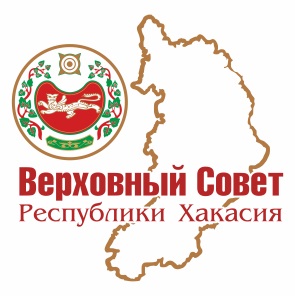 ВЕРХОВНЫЙ СОВЕТ РЕСПУБЛИКИ ХАКАСИЯАппарат Верховного Совета Республики ХакасияЗАКОНОДАТЕЛЬНАЯ ДЕЯТЕЛЬНОСТЬВЕРХОВНОГО СОВЕТА РЕСПУБЛИКИ ХАКАСИЯСЕДЬМОГО СОЗЫВА В 2021 ГОДУИнформационный бюллетень№ 8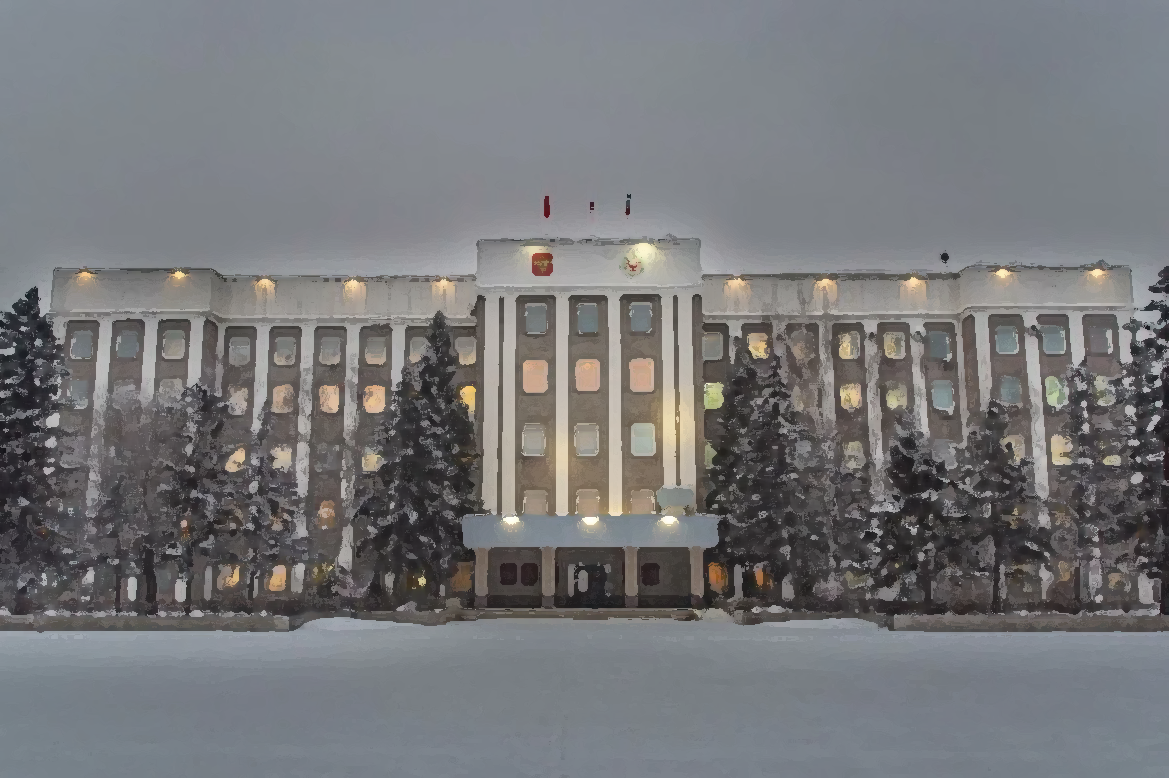 Абакан2022ОГЛАВЛЕНИЕВВЕДЕНИЕНастоящий информационный бюллетень подготовлен на основе анализа законодательной деятельности Верховного Совета Республики Хакасия      (далее – Верховный Совет) в 2021 году.Информация о принятых в 2021 году законах Республики Хакасия и постановлениях Верховного Совета нормативного характера представлена в одиннадцати тематических разделах: основы государственного управления; местное самоуправление; налоговая политика и финансы; жилищное обеспечение; здравоохранение и социальная защита; физическая культура и спорт; образование и культура; экология, природные ресурсы и природопользование; экономическая политика; аграрная политика и землепользование; постановления Верховного Совета нормативного характера.		     В докладе отражены результаты правотворческой работы комитетов и комиссий Верховного Совета в таких сферах общественных отношений, как государственное устройство, местное самоуправление, бюджетный процесс, экономическая политика, социальная сфера, управление государственным имуществом, градостроительная деятельность, дорожное хозяйство, транспорт и ЖКХ.Следует отметить, что совершенствование отраслевого регионального законодательства в рассматриваемый период было обусловлено в немалой степени динамикой федеральной нормативной базы, отражающей все многообразие социально-экономических и общественно-политических процессов, произошедших в нашей стране в 2021 году.С учетом внесенных в 2020 году в Конституцию Российской Федерации поправок в феврале 2021 года внесены изменения в Конституцию Республики Хакасия. Исключены положения, касающиеся Конституционного суда Республики Хакасия, поскольку конституционные (уставные) суды субъектов Российской Федерации теперь не входят в судебную систему Российской Федерации. Также исключены нормы, касающиеся согласования Верховным Советом представления Генерального прокурора Республики Хакасия о назначении на должность прокурора Республики Хакасия. Такое согласование в настоящее время не входит в полномочия субъектов Российской Федерации. Кроме того изменено наименование государственной должности «член Совета Федерации Федерального Собрания Российской Федерации» на «сенатор Российской Федерации».В соответствии с обновленной Конституцией Российской Федерации Верховным Советом принят закон Республики Хакасия, изменяющий ряд законодательных актов Республики Хакасия и которым предусмотрено ограничение для замещения государственных должностей Республики Хакасия, должностей государственной и муниципальной службы в связи с наличием гражданства (подданства) иностранного государства либо вида на жительство или иного документа, подтверждающего право на постоянное проживание гражданина Российской Федерации на территории иностранного государства.Всего в 2021 году в связи с поправками в Конституцию Российской Федерации корректировке подверглись нормы, содержащиеся в 16 законах Республики Хакасия, в том числе в законах «О Верховном Совете Республики Хакасия», «О Правительстве Республики Хакасия», «О статусе депутата Верховного Совета Республики Хакасия».Также проведена значительная работа по приведению регионального законодательства в соответствие с федеральным законодательством по вопросам осуществления государственного контроля (надзора) и муниципального контроля. Реформа контроля и надзора стартовала с 1 июля 2021 года.В целях ее реализации Верховным Советом в 2021 году внесены изменения в 27 законов Республики Хакасия, регулирующих различные сферы правоотношений (охрана окружающей среды, градостроительство, жилищная сфера, социальное обслуживание и др.), а также принят базовый закон, разграничивающий полномочия органов государственной власти Республики Хакасия в области государственного контроля (надзора) на территории Республики Хакасия.На июльской сессии Верховного Совета седьмого созыва депутаты одобрили два закона Республики Хакасия, направленных на реализацию в республике с 1 сентября 2021 года «гаражной амнистии», суть которой заключается в оформлении в собственность по упрощенной процедуре земельных участков с размещенными на них капитальными гаражами.В прошедшем году депутатами Верховного Совета в целях сокращения кадрового дефицита в медицинских организациях принят закон Республики Хакасия, дополняющий список медицинских работников, которые вправе обратиться за предоставлением мер социальной поддержки. В частности, указанным законом увеличен размер единовременной денежной выплаты отдельным категориям медицинских работников, а также предоставлено право денежной компенсации расходов по оплате жилых помещений, используемых на условиях найма.На внеочередной сессии, состоявшейся в августе 2021 года, Верховным Советом во исполнение решения Верховного Суда Республики Хакасия, вступившего в законную силу 30 июля 2021 года, принят новый Закон Республики Хакасия «О республиканском бюджете Республики Хакасия на 2021 год и на плановый период 2022 и 2023 годов» взамен признанного недействующим. Решение о принятии указанного Закона вызвано необходимостью сохранения правовых оснований для осуществления расходных операций на территории Республики Хакасия. Тем самым предотвращен коллапс бюджетной системы республики.В сентябре 2021 года в связи с изменениями на федеральном уровне, направленными на укрепление организационной и функциональной независимости контрольно-счетных органов, связанными с расширением их полномочий, развитием кадрового потенциала, информационным и методологическим обеспечением контрольной и экспертно-аналитической работы, укреплением статуса контрольно-счетных органов, приняты изменения в Закон Республики Хакасия «О Контрольно-счётной палате Республики Хакасия» и отдельные законодательные акты Республики Хакасия в части регулирования статуса должностных лиц контрольно-счетных органов муниципальных образований Республики Хакасия.Таким образом, деятельность Верховного Совета в 2021 году, как и в предыдущие годы, была направлена на развитие нормативно-правовой базы и ее совершенствование, обусловленное как изменением федерального законодательства, так и результатами, полученными в ходе правоприменительной практики.В 2021 году наиболее активно реализовали право законодательной инициативы депутаты Верховного Совета, что обусловлено своевременным приведением регионального законодательства в соответствие с федеральным. Количество законов Республики Хакасия, принятых в 2021 году, по сферам правового регулирования:ОСНОВЫ ГОСУДАРСТВЕННОГО УПРАВЛЕНИЯКонституционный закон Республики Хакасия от 09.02.2021 № 01-ЗРХ«О внесении изменений в Конституцию Республики Хакасия»Конституционный закон принят в целях приведения Конституции Республики Хакасия в соответствие с обновленной в 2020 году Конституцией Российской Федерации.Перечень предметов совместного ведения Российской Федерации и Республики Хакасия дополнен вопросами:- сельского хозяйства;- молодежной политики;- обеспечения оказания доступной и качественной медицинской помощи, сохранения и укрепления общественного здоровья, создания условий для ведения здорового образа жизни, формирования культуры ответственного отношения граждан к своему здоровью;- защиты семьи, материнства, отцовства и детства;- защиты института брака как союза мужчины и женщины;- создания условий для достойного воспитания детей в семье, а также для осуществления совершеннолетними детьми обязанности заботиться о родителях.Скорректированы требования к Главе Республики Хакасия – Председателю Правительства Республики Хакасия в части постоянного проживания в Российской Федерации, а также запрета открывать и иметь счета (вклады), хранить наличные денежные средства и ценности в иностранных банках, расположенных за пределами территории Российской Федерации.Изменено наименование государственной должности представителя законодательного органа в Федеральном Собрании Российской Федерации, который теперь именуется сенатором Российской Федерации.Исключены положения, касающиеся Конституционного суда Республики Хакасия, ввиду исключения конституционных (уставных) судов субъектов Российской Федерации из судебной системы Российской Федерации.Исключены нормы, касающиеся согласования Верховным Советом Республики Хакасия представления Генерального прокурора Российской Федерации о назначении на должность прокурора Республики Хакасия в связи с исключением на федеральном уровне соответствующего полномочия субъектов Российской Федерации.Закон Республики Хакасия от 09.02.2021 № 02-ЗРХ«О Порядке предварительного уведомления депутатамиВерховного Совета Республики Хакасия, осуществляющими свои полномочия на профессиональной постоянной основе, и иными лицами, замещающими государственные должности Республики Хакасия, о намерении участвовать на безвозмездной основе в управлении некоммерческой организацией»Законом установлен Порядок предварительного уведомления депутатами Верховного Совета Республики Хакасия, осуществляющими свои полномочия на профессиональной постоянной основе, и иными лицами, замещающими государственные должности Республики Хакасия, о намерении участвовать на безвозмездной основе в управлении некоммерческой организацией (кроме участия в управлении политической партией, органом профессионального союза, участия в съезде (конференции) или общем собрании иной общественной организации, жилищного, жилищно-строительного, гаражного кооперативов, товарищества собственников недвижимости).Уведомление по установленной форме представляется лично либо путем направления его по почте заказным почтовым отправлением с уведомлением о вручении и с описью вложения:- депутатами Верховного Совета Республики Хакасия – в Верховный Совет Республики Хакасия;- иными лицами, замещающими государственные должности Республики Хакасия, – Главе Республики Хакасия – Председателю Правительства Республики Хакасия через уполномоченный Правительством Республики Хакасия исполнительный орган государственной власти Республики Хакасия, осуществляющий полномочия по ведению кадровой работы в отношении лиц, замещающих государственные должности Республики Хакасия в исполнительных органах государственной власти Республики Хакасия.Закон Республики Хакасия от 09.02.2021 № 06-ЗРХ«О внесении изменений в Закон Республики Хакасия «О комитетах (комиссиях) Верховного Совета Республики Хакасия»Данным Законом уточнены положения, регулирующие вопросы формирования комитетов (комиссий) Верховного Совета Республики Хакасия.Так, комитеты (комиссии) Верховного Совета Республики Хакасия формируются, как правило, на основе принципа пропорционального представительства фракций Верховного Совета Республики Хакасия, их состав утверждается Верховным Советом Республики Хакасия и не может быть менее 3 и более 9 депутатов Верховного Совета.Кроме того, указанным Законом дополнительно определены вопросы, относящиеся к ведению отдельных комитетов (комиссий) Верховного Совета. В частности, комитет по конституционному законодательству, государственному строительству, законности и правопорядку осуществляет предварительное рассмотрение представленного ежегодного доклада Уполномоченного по правам человека в Республике Хакасия о своей деятельности, ежегодного отчета министра внутренних дел по Республике Хакасия о деятельности полиции Министерства внутренних дел по Республике Хакасия, осуществляет формирование плана контрольной деятельности Верховного Совета Республики Хакасия на календарный год; комитет по экономической политике, промышленности, строительству и транспорту осуществляет предварительное рассмотрение ежегодного отчета Главы Республики Хакасия – Председателя Правительства Республики Хакасия о результатах деятельности Правительства Республики Хакасия, в том числе по вопросам, поставленным Верховным Советом Республики Хакасия, ежегодного доклада о деятельности Уполномоченного по защите прав предпринимателей в Республике Хакасия за календарный год и готовит соответствующее постановление Верховного Совета Республики Хакасия; комитет по культуре, образованию и науке осуществляет предварительное рассмотрение представленного ежегодного доклада Уполномоченного по правам ребенка в Республике Хакасия о результатах своей деятельности, содержащего в том числе оценку соблюдения прав и законных интересов ребенка на территории Республики Хакасия, а также предложения о совершенствовании их правового положения, и готовит соответствующее постановление Верховного Совета Республики Хакасия; комитет по здравоохранению и социальной политике осуществляет предварительное рассмотрение ежегодного публичного отчета Главы Республики Хакасия – Председателя Правительства Республики Хакасия о результатах независимой оценки качества условий оказания услуг организациями в сфере культуры, охраны здоровья, образования, социального обслуживания, которые расположены на территории Республики Хакасия и учредителем которых является Республика Хакасия, и готовит соответствующее постановление Верховного Совета Республики Хакасия; комитет по местному самоуправлению, общественным объединениям и межнациональным отношениям предварительно рассматривает и обсуждает внесенные в Верховный Совет Республики Хакасия кандидатуры для назначения в Общественную палату Республики Хакасия от Верховного Совета Республики Хакасия, кандидатуры главных редакторов средств массовой информации, соучредителем которых является Верховный Совет Республики Хакасия.Закон Республики Хакасия от 11.03.2021 № 13-ЗРХ «О внесении изменений в статьи 10 и 18 Закона Республики Хакасия «О Правительстве Республики Хакасия»Законом отдельные положения Закона Республики Хакасия «О Правительстве Республики Хакасия» приведены в соответствие с федеральным законодательством в части ограничений и обязанностей, налагаемых на членов Правительства Республики Хакасия.Установлено, что члены Правительства Республики Хакасия не вправе замещать иные государственные должности Российской Федерации, государственные должности субъектов Российской Федерации, если иное не установлено федеральными конституционными законами или федеральными законами, а также муниципальные должности, должности государственной или муниципальной службы; замещать другие должности в органах государственной власти и органах местного самоуправления, если иное не установлено федеральными конституционными законами или федеральными законами. Уточнены нормы, касающиеся участия членов Правительства Республики Хакасия в управлении коммерческой организацией или некоммерческой организацией.Кроме того, в соответствии с изменениями, внесенными в Конституцию Российской Федерации и Конституцию Республики Хакасия, из полномочий Главы Республики Хакасия – Председателя Правительства Республики Хакасия исключено полномочие по согласованию  представления Генерального прокурора Российской Федерации о назначении на должность прокурора Республики Хакасия.Закон Республики Хакасия от 11.03.2021 № 15-ЗРХ «О внесении изменений в Закон Республики Хакасия «О государственных должностях Республики Хакасия и государственной гражданской службе Республики Хакасия»Указанным Законом отдельные положения Закона Республики Хакасия «О государственных должностях Республики Хакасия и государственной гражданской службе Республики Хакасия» приведены в соответствие с Федеральным законом «О государственной гражданской службе Российской Федерации» в части проведения конкурса на замещение вакантной должности государственной гражданской службы и проведения аттестации государственных гражданских служащих.  В частности, установлено, что для проведения конкурса на замещение вакантной должности гражданской службы, а также для проведения  аттестации гражданских служащих правовым актом государственного органа в порядке, установленном федеральным законодательством, формируется соответственно конкурсная и аттестационная комиссия. Порядок приглашения и отбора независимых экспертов для включения их в состав конкурсных и аттестационных комиссий устанавливается постановлением Правительства Республики Хакасия, принятым с учетом порядка, установленного Правительством Российской Федерации.Кроме того, указанным Законом Республики Хакасия для государственной должности «Председатель территориальной избирательной комиссии» размер должностного оклада установлен в размере 50 процентов от должностного оклада Главы Республики Хакасия – Председателя Правительства Республики Хакасия (ранее: до 10000 избирателей – 26 процентов, от 10001 до 20000 избирателей – 28 процентов, от 20001 до 40000 избирателей –        30 процентов, свыше 40000 избирателей – 32 процента). Закон Республики Хакасия от 11.03.2021 № 16-ЗРХ«О внесении изменений в Закон Республики Хакасия «О Контрольно-счётной палате Республики Хакасия»Законом определен порядок заключения соглашений с представительными органами муниципальных образований Республики Хакасия о передаче Контрольно-счётной палате Республики Хакасия полномочий по осуществлению внешнего муниципального финансового контроля.Установлено, что решение об обращении направляется в Контрольно-счётную палату Республики Хакасия в случае: отсутствия в соответствующем муниципальном образовании контрольно-счетного органа; отсутствия заключенного соглашения о передаче контрольно-счетному органу муниципального района полномочий контрольно-счетного органа поселения, входящего в состав соответствующего муниципального района, по осуществлению внешнего муниципального финансового контроля. Также утвержден порядок осуществления Контрольно-счётной палатой Республики Хакасия внешней проверки годового отчета об исполнении местного бюджета.Закон Республики Хакасия от 11.03.2021 № 17-ЗРХ«О внесении изменений в отдельные законодательные акты Республики Хакасия в связи с внесением изменений в Конституцию Республики Хакасия»Указанным Законом отдельные законы Республики Хакасия приведены в соответствие с федеральным законодательством и Конституцией Республики Хакасия в связи с внесением в 2020 году изменений в Конституцию Российской Федерации.В частности, изменено наименование государственной должности члена Совета Федерации Федерального Собрания Российской Федерации на «сенатор Российской Федерации»; исключены положения, касающиеся Конституционного суда Республики Хакасия, ввиду исключения конституционных (уставных) судов субъектов Российской Федерации из судебной системы Российской Федерации; исключены нормы, касающиеся согласования Верховным Советом Республики Хакасия представления Генерального прокурора Российской Федерации о назначении на должность прокурора Республики Хакасия ввиду исключения на федеральном уровне соответствующего полномочия субъектов Российской Федерации.Закон Республики Хакасия от 11.03.2021 № 18-ЗРХ«О внесении изменений в статьи 4 и 5 Закона Республики Хакасия «Об отдельных вопросах проведения публичных мероприятий в Республике Хакасия»Указанным Законом отдельные положения Закона Республики Хакасия «Об отдельных вопросах проведения публичных мероприятий в Республике Хакасия» приведены в соответствие с Федеральным законом «О собраниях, митингах, демонстрациях, шествиях и пикетированиях», который в течение 2020 года неоднократно изменялся. Уточнен срок подачи уведомления о проведении публичного мероприятия. Установлено, что при исчислении сроков подачи уведомления о проведении публичного мероприятия не учитываются день получения такого уведомления органом, в который оно подается, и день проведения публичного мероприятия. Установлены дополнительные требования к содержанию уведомления о проведении публичного мероприятия. Закреплено, что в уведомлении указываются формы и методы организации организатором публичного мероприятия санитарного обслуживания, а также реквизиты банковского счета организатора публичного мероприятия, используемого для сбора денежных средств на организацию и проведение публичного мероприятия, предполагаемое количество участников которого превышает 500 человек.Закон Республики Хакасия от 11.03.2021 № 19-ЗРХ«О внесении изменений в Закон Республики Хакасия «Об Уполномоченном по правам человека в Республике Хакасия»Указанным Законом закреплены основания и порядок сообщения Уполномоченным по правам человека в Республике Хакасия о возникновении личной заинтересованности при осуществлении своих полномочий, которая приводит или может привести к конфликту интересов. Установлено, что сообщение о возникновении личной заинтересованности оформляется в письменной форме в виде уведомления по установленной Законом форме. Уведомление подается не позднее двух рабочих дней со дня, когда Уполномоченному стало известно о возникновении личной заинтересованности. При невозможности подачи уведомления в указанный срок по причине, не зависящей от Уполномоченного, уведомление подается не позднее следующего дня после ее устранения. Председатель Верховного Совета Республики Хакасия ознакомляется с уведомлением и не позднее пяти рабочих дней со дня его получения передает уведомление в комиссию Верховного Совета Республики Хакасия по вопросам противодействия коррупции в Республике Хакасия для рассмотрения.Кроме того, отдельные положения Закона Республики Хакасия            «Об Уполномоченном по правам человека в Республике Хакасия» приведены в соответствие с федеральным законодательством и Конституцией Республики Хакасия в связи с внесением изменений в Конституцию Российской Федерации в части изменения наименования государственной должности члена Совета Федерации Федерального Собрания Российской Федерации на «сенатор Российской Федерации». Закон Республики Хакасия от 12.04.2021 № 20-ЗРХ «О мерах по реализации отдельных положений Федерального закона «О цифровых финансовых активах, цифровой валюте и о внесении изменений в отдельные законодательные акты Российской Федерации» и о внесении изменений в отдельные законодательные акты Республики Хакасия»Данный Закон принят в соответствии с Федеральным законом «О цифровых финансовых активах, цифровой валюте и о внесении изменений в отдельные законодательные акты Российской Федерации», которым в целях исключения возможности использования цифровых финансовых активов в противоправных целях вносятся корреспондирующие изменения в ряд законодательных актов Российской Федерации, в том числе в Федеральный закон от 03.12.2012 № 230-ФЗ «О контроле за соответствием расходов лиц, замещающих государственные должности, иных лиц их доходам».В целях реализации указанного Федерального закона был принят Указ Президента Российской Федерации «О мерах по реализации отдельных положений Федерального закона «О цифровых финансовых активах, цифровой валюте и о внесении изменений в отдельные законодательные акты Российской Федерации», которым органам государственной власти субъектов Российской Федерации рекомендовано руководствоваться данным Указом при реализации полномочий, касающихся определения порядка представления сведений о доходах, об имуществе и обязательствах имущественного характера.Для временного урегулирования правоотношений, связанных с предоставлением уведомлений о наличии цифровых финансовых активов, цифровых прав, включающих одновременно цифровые финансовые активы и иные цифровые права, утилитарных цифровых прав, цифровой валюты, указанным Законом Республики Хакасия установлена со дня вступления его в силу по    30 июня 2021 года обязанность по представлению указанных уведомлений для лиц, замещающих государственные должности Республики Хакасия и иных лиц вместе со сведениями, представляемыми по форме справки, утвержденной Указом Президента Российской Федерации «Об утверждении формы справки о доходах, расходах, об имуществе и обязательствах имущественного характера и внесении изменений в некоторые акты Президента Российской Федерации».Кроме того, рассматриваемым Законом вносятся изменения в ряд законов Республики Хакасия, регулирующих предоставление и контроль за предоставлением сведений о доходах, об имуществе и обязательствах имущественного характера гражданами, претендующими на замещение государственных должностей Республики Хакасия и должностей государственной гражданской службы Республики Хакасия, лицами, замещающими государственные должности Республики Хакасия, и государственными гражданскими служащими Республики Хакасия, гражданами, претендующими на замещение муниципальных должностей в Республике Хакасия, и лицами, замещающими муниципальные должности в Республике Хакасия, в части, касающейся направления запросов при проведении проверок достоверности и полноты сведений о доходах, об имуществе и обязательствах имущественного характера.Кроме того, в Закон Республики Хакасия «О размерах должностных окладов и ежемесячного денежного поощрения государственных гражданских служащих Республики Хакасия» внесено изменение в части установления критериев, которыми следует руководствоваться представителю нанимателя при установлении размера ежемесячного денежного поощрения конкретному государственному гражданскому служащему Республики Хакасия (сложность, объем и важность выполняемых государственным гражданским служащим Республики Хакасия задач).Закон Республики Хакасия от 11.05.2021 № 32-ЗРХ «О внесении изменений в отдельные законодательные акты Республики Хакасия в связи с совершенствованием института Уполномоченного по защите прав предпринимателей в Республике Хакасия»Федеральным законом «Об уполномоченных по защите прав предпринимателей в Российской Федерации» предусмотрена возможность учреждения законом субъекта Российской Федерации должности уполномоченного по защите прав предпринимателей в субъекте Российской Федерации.Законом Республики Хакасия «Об Уполномоченном по защите прав предпринимателей в Республике Хакасия и о внесении изменений в Закон Республики Хакасия «О государственных должностях Республики Хакасия и государственной гражданской службе Республики Хакасии» такая должность учреждена, однако создание аппарата Уполномоченного не предусматривалось.Рассматриваемым Законом внесены изменения в указанный Закон Республики Хакасия и установлено, что для обеспечения деятельности Уполномоченного по защите прав предпринимателей в Республике Хакасия с 01 января 2022 года создается аппарат Уполномоченного, который осуществляет правовое, организационное, информационное и иное обеспечение его деятельности, также закрепляется правовой статус аппарата. Учитывая то, что аппарат Уполномоченного является государственным органом Республики Хакасия, а Уполномоченный имеет двух помощников (советников), которые являются государственными гражданскими служащими Республики Хакасия, внесены изменения в ряд законов Республики Хакасия в сфере государственной гражданской службы.В частности, закреплено соответствие классных чинов государственной гражданской службы Республики Хакасия в аппарате Уполномоченного должностям государственной гражданской службы Республики Хакасия, установлен перечень должностей государственной гражданской службы Республики Хакасия в аппарате Уполномоченного; установлены коэффициенты, применяемые при исчислении должностных окладов государственных гражданских служащих Республики Хакасия в аппарате Уполномоченного. Закон Республики Хакасия от 21.06.2021 № 34-ЗРХ«О внесении изменений в статьи 16 и 74 Закона Республики Хакасия «Об административных правонарушениях»Указанным Законом статья 16 Закона Республики Хакасия «Об административных правонарушениях» изложена в новой редакции, в соответствии с которой установлена административная ответственность за нарушение порядка обеспечения лекарственными препаратами, медицинскими изделиями и специализированными продуктами лечебного питания.Внесены изменения в статью 74 Закона Республики Хакасия «Об административных правонарушениях», устанавливающую административную ответственность за совершение действий, нарушающих тишину и покой окружающих в ночное время, в соответствии с которыми изменен период ночного времени. Кроме того, установлены исключения, в соответствии с которыми положения указанной статьи не распространяются:- на действия граждан и юридических лиц при использовании ими пиротехнических средств в период времени с 22 часов по местному времени 31 декабря текущего года до 2 часов по местному времени 1 января следующего года (новогодняя ночь), а также в период с 22 до 23 часов 30 минут по местному времени 9 мая (День Победы);- на действия граждан и юридических лиц, связанные с содержанием автомобильных дорог общего пользования местного значения.Закон Республики Хакасия от 21.06.2021 № 42-ЗРХ«О внесении изменений в статью 3 Закона Республики Хакасия «О государственных должностях Республики Хакасия и государственной гражданской службе Республики Хакасия» и в статьи 6 и 7 Закона Республики Хакасия «О мировых судьях в Республике Хакасия»Пунктом 2 статьи 21 Федерального закона «Об общих принципах организации законодательных (представительных) и исполнительных органов государственной власти субъектов Российской Федерации» установлено, что на лиц, замещающих государственные должности субъектов Российской Федерации, за исключением мировых судей, распространяются ограничения и обязанности, установленные Федеральным законом от 25.12.2008 № 273-Ф3 «О противодействии коррупции» и другими федеральными законами.С 20 марта 2021 года названная норма дополнена положением о том, что к лицам, замещающим должности мировых судей, предъявляются требования, установленные Законом Российской Федерации «О статусе судей в Российской Федерации» и Федеральным законом «О мировых судьях в Российской Федерации».Аналогичной нормой дополнена часть 3 статьи 3 Закона Республики Хакасия «О государственных должностях Республики Хакасия и государственной гражданской службе Республики Хакасия».Кроме того, Законом внесены изменения в Закон Республики Хакасия «О мировых судьях в Республике Хакасия», согласно которым сроки полномочий мирового судьи приведены в соответствие с изменившимся федеральным законодательством, в частности, закреплено, что мировой судья в первый раз назначается на должность сроком на три года, а при повторном назначении – без ограничения срока полномочий. Закон Республики Хакасия от 21.06.2021 № 46-ЗРХ«О внесении изменения в статью 2 Закона Республики Хакасия «Об отдельных вопросах развития российского казачества на территории Республики Хакасия»Законом уточняются положения статьи 2 Закона Республики Хакасия «Об отдельных вопросах развития российского казачества на территории Республики Хакасия», регулирующей полномочия Главы Республики Хакасия – Председателя Правительства Республики Хакасия в сфере развития российского казачества на территории Республики Хакасия.Ранее установленный перечень полномочий Главы Республики Хакасия – Председателя Правительства Республики Хакасия не являлся исчерпывающим и включал в себя осуществление иных полномочий, установленных Конституцией Российской Федерации, федеральными законами, Конституцией Республики Хакасия и законами Республики Хакасия.С учетом того, что полномочия Главы Республики Хакасия – Председателя Правительства Республики Хакасия регулируются в том числе в соответствии с указами Президента Российской Федерации, Закон Республики Хакасия дополнен указанием на иные нормативные правовые акты Российской Федерации.Закон Республики Хакасия от 13.07.2021 № 50-ЗРХ«О внесении изменения в приложение к Закону Республики Хакасия «О судебных участках и должностях мировых судей в Республике Хакасия»Законом внесены изменения в Закон Республики Хакасия «О судебных участках и должностях мировых судей в Республике Хакасия», в соответствии с которыми изложены и уточнены в границы судебных участков мировых судей Республики Хакасия с целью равномерного распределения нагрузки на мировых судей.Закон Республики Хакасия от 15.07.2021 № 54-ЗРХ«О внесении изменений в отдельные законодательные акты Республики Хакасия»На федеральном уровне внесены изменения в ряд законодательных актов Российской Федерации в части уточнения их положений, предусматривающих ограничение для замещения государственных и муниципальных должностей, должностей государственной и муниципальной службы и иных должностей в связи с наличием гражданства (подданства) иностранного государства либо вида на жительство или иного документа, подтверждающего право на постоянное проживание гражданина Российской Федерации на территории иностранного государства.Также уточнены положения законодательных актов Российской Федерации, касающиеся обязанности государственных и муниципальных служащих, а также иных лиц сообщать соответствующим должностным лицам о прекращении гражданства Российской Федерации или о приобретении гражданства (подданства) иностранного государства либо получении вида на жительство или иного документа, подтверждающего право на постоянное проживание гражданина Российской Федерации на территории иностранного государства.Аналогичные нормы закреплены в Законах Республики Хакасия:- «О Правительстве Республики Хакасия»; - «О статусе депутата Верховного Совета Республики Хакасия»; - «О государственных должностях Республики Хакасия и государственной гражданской службе Республики Хакасия»;- «О муниципальной службе в Республике Хакасия»; -  «Об Уполномоченном по правам человека в Республике Хакасия»;- «О Контрольно-счетной палате Республики Хакасия»;- «Об Уполномоченном по правам ребенка в Республике Хакасия»;- «Об Уполномоченном по защите прав предпринимателей в Республике Хакасия и о внесении изменений в Закон Республики Хакасия «О государственных должностях Республики Хакасия и государственной гражданской службе Республики Хакасия».Кроме того, внесением изменения в отдельные законодательные акты Российской Федерации в связи с принятием Федерального закона «О государственном контроле (надзоре) и муниципальном контроле в Российской Федерации», в Федеральном законе «О государственной гражданской службе Российской Федерации» уточнены ограничения, связанные с прохождением гражданской службой.Так, Федеральным законом «О государственной гражданской службе Российской Федерации» установлено, что гражданин не может быть принят на гражданскую службу, а гражданский служащий не может находиться на гражданской службе в случае близкого родства или свойства (родители, супруги, дети, братья, сестры, а также братья, сестры, родители, дети супругов и супруги детей) с гражданским служащим, если замещение должности гражданской службы связано с непосредственной подчиненностью или подконтрольностью одного из них другому. Из указанного ограничения сделано исключение для лиц, замещающих должности гражданской службы в уполномоченных в сфере лесных отношений органах исполнительной власти субъектов Российской Федерации на территориях с низкой плотностью сельского населения, а также в отдаленных и труднодоступных местностях.Аналогичное изменение внесено рассматриваемым Законом в Закон Республики Хакасия «О государственных должностях Республики Хакасия и государственной гражданской службе Республики Хакасия».Также Законом внесены изменения в Закон Республики Хакасия         «Об Уполномоченном по правам ребенка в Республике Хакасия»: изменены требования, предъявляемые к кандидату на должность Уполномоченного по правам ребенка, в соответствии с которыми на должность Уполномоченного по правам ребенка назначается гражданин Российской Федерации, проживающий на территории Республики Хакасия, не имеющий гражданства иностранного государства либо вида на жительство или иного документа, подтверждающего право на постоянное проживание гражданина Российской Федерации на территории иностранного государства, в возрасте не моложе       35 лет, имеющий высшее образование, опыт работы в области защиты прав и законных интересов ребенка не менее пяти лет, не имеющий судимости.Закон Республики Хакасия от 23.07.2021 № 58-ЗРХ«О внесении изменений в Закон Республики Хакасия «О размерах должностных окладов и ежемесячного денежного поощрения государственных гражданских служащих Республики Хакасия»С учетом принципа единства правовых и организационных основ федеральной гражданской службы и государственной гражданской службы субъектов Российской Федерации Законом установлены размеры ежемесячного денежного поощрения гражданских служащих, критерии, которыми следует руководствоваться представителю нанимателя при установлении конкретного размера ежемесячного денежного поощрения (сложность, объем и важность выполняемых им задач). При этом установление конкретного размера ежемесячного денежного поощрения (выбор между нижним и верхним пределом) должно определяться представителем нанимателя не произвольно, а в установленном им порядке. Закон Республики Хакасия от 12.10.2021 № 61-ЗРХ«О внесении изменений в Закон Республики Хакасия «Об административных правонарушениях» и признании утратившими силу отдельных законодательных актов Республики Хакасия»Законом Республики Хакасия «Об организации деятельности пунктов приема и отгрузки древесины на территории Республики Хакасия» определялся порядок организации деятельности пунктов приема и переработки древесины в целях достижения прозрачности и открытости в сфере оборота заготовленной древесины. В связи с установлением федерального государственного надзора в сфере оборота древесины указанный Закон Республики Хакасия признан утратившим силу. Статья 481 Закона Республики Хакасия «Об административных правонарушениях» устанавливала административную ответственность в Республике Хакасия за  неисполнение требований к организации деятельности пунктов приема, переработки и отгрузки древесины на территории Республики Хакасия, установленных Законом Республики Хакасия «Об организации деятельности пунктов приема и отгрузки древесины на территории Республики Хакасия».Отмена регионального правового регулирования деятельности пунктов приема, переработки и отгрузки древесины на территории Республики Хакасия повлекла упразднение ответственности за неисполнение требований к организации деятельности пунктов приема, переработки и отгрузки древесины на территории Республики Хакасия. Закон Республики Хакасия от 12.10.2021 № 63-ЗРХ«О внесении изменения в статью 8 Закона Республики Хакасия «О мировых судьях в Республике Хакасия»Принятие Закона обусловлено изменениями, внесенными в Федеральный закон «О мировых судьях в Российской Федерации» и направленными на устранение правового пробела, когда исполнение служебных обязанностей всех мировых судей судебного района по различным уважительным причинам невозможно.Законом уточнен порядок замены мирового судьи при прекращении или приостановлении его полномочий, а также в иных случаях его временного отсутствия.Закон Республики Хакасия от 12.10.2021 № 64-ЗРХ«О внесении изменения в статью 33 Закона Республики Хакасия «О нормативных правовых актах Республики Хакасия»Закон принят в целях приведения отдельных положений Закона Республики Хакасия «О нормативных правовых актах Республики Хакасия» в соответствие с федеральным законодательством, согласно которому  внесены изменения в институт оценки регулирующего воздействия проектов нормативных правовых актов субъектов Российской Федерации, установленный на региональном уровне.В связи с вышеуказанными изменениями  федерального законодательства статья 33 указанного Закона Республики Хакасия изложена в новой редакции и нововведением является то, что оценке регулирующего воздействия подлежат проекты нормативных правовых актов, устанавливающие новые, изменяющие или отменяющие ранее предусмотренные нормативными правовыми актами Республики Хакасия обязательные требования, связанные с осуществлением предпринимательской и иной экономической деятельности, оценка соблюдения которых осуществляется в рамках государственного контроля (надзора), привлечения к административной ответственности, предоставления лицензий и иных разрешений, аккредитации, оценки соответствия продукции, иных форм оценок и экспертиз.Порядок установления и оценки применения обязательных требований, содержащихся в нормативных правовых актах Республики Хакасия, в том числе оценки фактического воздействия указанных нормативных правовых актов, определяется постановлением Правительства Республики Хакасия.Кроме того, в целях выявления положений, необоснованно затрудняющих осуществление предпринимательской и инвестиционной деятельности, нормативные правовые акты, затрагивающие вопросы осуществления предпринимательской и инвестиционной деятельности, подлежат экспертизе, проводимой в порядке, установленном постановлением Правительства Республики Хакасия (исключение составляют нормативные правовые акты, содержащие обязательные требования). Решение о проведении экспертизы принимается в соответствии с порядком, установленным постановлением Правительства Республики Хакасия.Закон Республики Хакасия от 12.10.2021 № 65-ЗРХ«О внесении изменения в статью 5 Закона Республики Хакасия «Об обеспечении доступа к информации о деятельности государственных органов Республики Хакасия и органов местного самоуправления в Республике Хакасия»Закон принят в целях приведения отдельных положений Закона Республики Хакасия «Об обеспечении доступа к информации о деятельности государственных органов Республики Хакасия и органов местного самоуправления в Республике Хакасия» в соответствие с терминологией, используемой в Федеральном законе «Об обеспечении доступа к информации о деятельности государственных органов и органов местного самоуправления». Термин «образовательные учреждения» заменен термином «образовательные организации».Закон Республики Хакасия от 12.10.2021 № 74-ЗРХ«О внесении изменения в приложение к Закону Республики Хакасия «Об Общественной палате Республики Хакасия»Приложение к Закону Республики Хакасия, устанавливающее порядок выплаты членам общественной палаты компенсации расходов, связанных с осуществлением ими полномочий члена Общественной палаты Республики Хакасия, приводится в соответствие с изменениями в Трудовом кодексе Российской Федерации.Так, Трудовой кодекс Российской Федерации дополнен статьей 3496 «Особенности регулирования труда работников государственных органов, органов местного самоуправления». Согласно названной статье под работниками государственных органов, органов местного самоуправления понимаются лица, замещающие на основании трудового договора в государственных органах или органах местного самоуправления должности, которые не являются должностями государственной или муниципальной службы. В этой связи внесены изменения терминологического характера в статью 168 Трудового кодекса Российской Федерации в части порядка и размеров возмещения расходов, связанных со служебными  командировками, работникам государственных органов субъектов Российской Федерации, территориальных фондов обязательного медицинского страхования, государственных учреждений субъектов Российской Федерации, органов местного самоуправления, муниципальных учреждений.Изменения аналогичного содержания внесены Законом в пункт 5 приложения к Закону Республики Хакасия «Об Общественной палате Республики Хакасия», предусматривающий возмещение дополнительных расходов, связанных с проживанием вне постоянного места жительства (суточные), члену Общественной палаты Республики Хакасия.Закон Республики Хакасия от 12.10.2021 № 75-ЗРХ«О внесении изменений в законодательные акты Республики Хакасия в сфере образования, организации отдыха и оздоровления детей, в области культуры, архивного дела, охраны объектов культурного наследия»Законом внесен ряд комплексных изменений в отдельные положения законов Республики Хакасия «О культуре», «Об организации отдыха и оздоровления детей в Республике Хакасия», «Об объектах культурного наследия (памятниках истории и культуры) народов Российской Федерации, расположенных на территории Республики Хакасия», «Об архивном деле в Республике Хакасия», «Об образовании в Республике Хакасия» в связи с принятием федерального закона, направленного на приведение положений действующих законодательных актов Российской Федерации, регулирующих осуществление федерального государственного контроля (надзора), регионального государственного контроля (надзора), муниципального контроля, в соответствие с Федеральным законом «О государственном контроле (надзоре) и муниципальном контроле в Российской Федерации».Так, Законом расширены полномочия органа, уполномоченного Правительством Республики Хакасия в сфере культуры, к числу которых отнесено осуществление регионального государственного контроля (надзора) за состоянием Музейного фонда Российской Федерации.Скорректированы полномочия уполномоченного исполнительного органа государственной власти Республики Хакасия в сфере организации отдыха и оздоровления детей в части замены термина «государственный контроль» термином «государственный контроль (надзор)».К полномочиям Правительства Республики Хакасия в области сохранения, использования, популяризации и государственной охраны объектов культурного наследия отнесено утверждение положения о региональном государственном контроле (надзоре) за состоянием, содержанием, сохранением, использованием, популяризацией и государственной охраной объектов культурного наследия регионального значения, объектов культурного наследия местного (муниципального) значения, выявленных объектов культурного наследия, принятие решений об установлении, изменении зон охраны объектов культурного наследия регионального значения, в том числе объединенной зоны охраны объектов культурного наследия, и утверждение требований к градостроительным регламентам в границах территорий данных зон, а также принятие решения о прекращении существования указанных зон охраны объектов культурного наследия. Кроме того, скорректирован порядок ограничения или запрещения движения транспортных средств на территории объекта культурного наследия и в зонах охраны объекта культурного наследия.Уточнены полномочия исполнительного органа государственной власти Республики Хакасия, уполномоченного в области архивного дела, к которым отнесено осуществление регионального государственного контроля (надзора) за соблюдением законодательства об архивном деле.Законом внесены значительные изменения в Закон Республики Хакасия «Об образовании в Республике Хакасия», в том числе в связи с принятием ряда федеральных законов, которыми внесены изменения в Федеральный закон «Об образовании в Российской Федерации».В частности, Законом скорректированы полномочия в сфере образования, осуществляемые Главой Республики Хакасия – Председателя  Правительства Республики Хакасия и уполномоченным органом государственной власти Республики Хакасия.Внесены уточнения в структуру системы образования в Республике Хакасия, в положения о пользовании учебниками, учебными пособиями, средствами обучения и воспитания в части включения федеральных государственных требований и самостоятельно устанавливаемых требований.Установлено, что государственная регламентация образовательной деятельности направлена на установление единых требований осуществления образовательной деятельности и процедур, связанных с установлением и проверкой соблюдения этих требований, не только организациями, осуществляющими образовательную деятельность, а также органами государственной власти Республики Хакасия, осуществляющими государственное управление в сфере образования, и органами местного самоуправления, осуществляющими управление в сфере образования.Внесены изменения в части формирования образовательными организациями коллегиального органа управления, предусмотренного Федеральным законом «Об образовании в Российской Федерации». Также внесены изменения в положения Закона Республики Хакасия    «Об образовании в Республике Хакасия», регулирующие вопросы мониторинга системы образования в Республике Хакасия, вступающие в силу с         1 марта 2022 года. В частности, установлено, что в рамках мониторинга в системе образования в Республике Хакасия осуществляется аккредитационный мониторинг, предметом которого является систематическое стандартизированное наблюдение за выполнением организациями, осуществляющими образовательную деятельность, аккредитационных показателей.Закон Республики Хакасия от 12.10.2021 № 77-ЗРХ«О внесении изменений в Закон Республики Хакасия «О Контрольно-счётной палате Республики Хакасия»Закон принят в связи с изменениями на федеральном уровне, направленными на укрепление организационной и функциональной независимости контрольно-счетных органов, связанными с расширением их полномочий, развитием кадрового потенциала, информационным и методологическим обеспечением контрольной и экспертно-аналитической работы, укреплением статуса контрольно-счетных органов.В частности, уточнены квалификационные требования к кандидатурам на должности председателя, заместителя председателя – аудитора и аудиторов Контрольно-счетной палаты Республики Хакасия в части требуемого опыта работы, а также необходимых знаний законодательства Российской Федерации и законодательства Республики Хакасия. Проверка соответствия кандидатур на указанные должности квалификационным требованиям осуществляется Счетной палатой Российской Федерации на основании обращения Верховного Совета Республики Хакасия.Также введены положения, определяющие материальное и социальное обеспечение должностных лиц Контрольно-счётной палаты Республики Хакасия. Кроме того установлено, что Контрольно-счётная палата Республики Хакасия может учреждать ведомственные награды и знаки отличия.Закон Республики Хакасия от 06.12.2021 № 99-ЗРХ«О внесении изменений в отдельные законодательные акты Республики Хакасия»Указанный Закон принят в целях совершенствования законодательства Республики Хакасия в сфере государственной и муниципальной службы, внесены изменения в ряд законов Республики Хакасия в указанной сфере. Введено соотношение должностей муниципальной службы и должностей государственной гражданской службы с учетом требований, предъявляемых к соответствующим должностям муниципальной и государственной службы, установлена соотносительность основных условий оплаты труда муниципальных служащих и государственных гражданских служащих, перечень иных дополнительных выплат для муниципальных служащих дополнен ежемесячными денежным поощрением и ежемесячной надбавкой к должностному окладу за ученые степени, за почетные звания Российской Федерации и (или) Республики Хакасия в размерах, аналогичных надбавкам, установленным для государственных гражданских служащих Республики Хакасия.Кроме того, Законом исключены из Реестра должностей муниципальной службы Республики Хакасия ограничения для муниципальных образований по учреждению той или иной должности муниципальной службы в зависимости от численности населения.Законом внесены изменения в Закон Республики Хакасия «О государственных должностях Республики Хакасия и государственной гражданской службе Республики Хакасия», в соответствии с которыми закреплена обособленность друг от друга фондов оплаты труда лиц, замещающих государственные должности Республики Хакасия, и государственных гражданских служащих Республики Хакасия. Также в целях актуализации положений законодательства республики в соответствии со сложившейся судебной практикой данным Законом установлены фиксированные размеры ежемесячного денежного поощрения, выплачиваемого государственным гражданским служащим Республики Хакасия, дифференцированно по государственным органам Республики Хакасия. Закон Республики Хакасия от 10.12.2021 № 108-ЗРХ«О внесении изменений в отдельные законодательные акты Республики Хакасия о выборах и референдумах, порядке отзыва Главы Республики Хакасия – Председателя Правительства Республики Хакасия»Данный Закон принят в целях приведения регионального законодательства в соответствие с федеральным.Законом вносятся изменения в следующие Законы Республики Хакасия:- «Об Избирательной комиссии РеспубликиХакасия»;- «О референдуме Республики Хакасия»;- «О местном референдуме в Республике Хакасия»- «Об избирательных комиссиях, комиссиях референдума в Республике Хакасия»;- «О выборах глав муниципальных образований и депутатов представительных органов муниципальных образований в Республике Хакасия»;- «О выборах Главы Республики Хакасия – Председателя Правительства Республики Хакасия»;- «О выборах депутатов Верховного Совета Республики Хакасия»;- «О порядке отзыва Главы Республики Хакасия – Председателя Правительства Республики Хакасия».В соответствии с данным Законом Избирательная комиссия Республики Хакасия наделена правом обращения в федеральный орган исполнительной власти, осуществляющий функции по контролю и надзору в сфере средств массовой информации, массовых коммуникаций, информационных технологий и связи, с представлением о пресечении распространения в информационно-телекоммуникационных сетях, в том числе в сети «Интернет», противоправных агитационных материалов и информации.Увеличено количество используемых переносных ящиков для  голосования вне помещения для голосования.Законом установлено, что не имеют права быть избранными депутатом Верховного Совета Республики Хакасия, главой муниципального образования и депутатом представительного органа муниципального образования  граждане Российской Федерации, причастные к деятельности общественного или религиозного объединения, иной организации, в отношении которых вступило в законную силу решение суда о ликвидации или запрете деятельности по основаниям, предусмотренным Федеральным законом «О противодействии экстремистской деятельности» либо Федеральным законом «О противодействии терроризму».Кроме того, установлено, что кандидат, являющийся физическим лицом, выполняющим функции иностранного агента, либо кандидат, аффилированный с лицом, выполняющим функции иностранного агента, обязан указывать информацию об этом в заявлении о согласии баллотироваться, в подписных листах, в выпускаемых агитационных материалах.Информация о том, что кандидат является физическим лицом, выполняющим функции иностранного агента, либо аффилирован с лицом, выполняющим функции иностранного агента, подлежит указанию на информационных стендах в помещении участковых избирательных комиссий и в избирательных бюллетенях.Закон Республики Хакасия от 17.12.2021 № 112-ЗРХ«О разграничении полномочий органов государственной власти Республики Хакасия в области государственного контроля (надзора)  на территории Республики Хакасия»Указанным Законом в соответствии с Федеральным законом «О государственном контроле (надзоре) и муниципальном контроле в Российской Федерации» разграничены полномочия органов государственной власти Республики Хакасия в области государственного контроля (надзора) на территории Республики Хакасия.В частности, к полномочиям Правительства Республики Хакасия в области государственного контроля (надзора) отнесены реализация на территории Республики Хакасия единой государственной политики в сфере государственного контроля (надзора), в том числе в области обеспечения прав граждан, организаций при осуществлении регионального государственного контроля (надзора), организация регионального государственного контроля (надзора) на территории Республики Хакасия, утверждение положения о виде регионального государственного контроля (надзора), утверждение перечня индикаторов риска нарушения обязательных требований для видов регионального государственного контроля (надзора), определение органов исполнительной власти Республики Хакасия, наделенных полномочиями по осуществлению регионального государственного контроля (надзора), установление их организационной структуры, полномочий, функций, порядка их деятельности и определение перечня должностных лиц указанных органов исполнительной власти Республики Хакасия и их полномочий, установление с учетом положений указанного Федерального закона квалификационных требований к должностному лицу, замещающему должность в государственных учреждениях Республики Хакасия, в должностные обязанности которого в соответствии с положением о виде контроля, должностным регламентом или должностной инструкцией входит осуществление полномочий по виду государственного контроля (надзора), в том числе проведение профилактических мероприятий и контрольных (надзорных) мероприятий, и иные полномочия.С 1 марта 2022 года на Правительство Республики Хакасия  возложено утверждение ключевых показателей вида контроля и их целевых значений, индикативных показателей для видов регионального государственного контроля (надзора).Закон Республики Хакасия от 17.12.2021 № 115-ЗРХ«О внесении изменения в статью 3 Закона Республики Хакасия «О государственных должностях Республики Хакасия и государственной гражданской службе Республики Хакасия»Указанным Законом определен перечень документов, которые при назначении или избрании на государственную должность Республики Хакасия должен предоставить гражданин Российской Федерации, претендующий на замещение этой должности. В перечень в том числе включены следующие документы:- заключение медицинской организации о наличии (отсутствии) заболевания, препятствующего поступлению на государственную гражданскую службу Российской Федерации и муниципальную службу или ее прохождению, по форме, установленной уполномоченным Правительством Российской Федерации федеральным органом исполнительной власти;- сведения о доходах, об имуществе и обязательствах имущественного характера;- сведения об адресах сайтов и (или) страниц сайтов в информационно-телекоммуникационной сети "Интернет", на которых в течение календарного года, предшествующего году назначения или избрания на государственную должность Республики Хакасия, размещалась общедоступная информация, а также данные, позволяющие идентифицировать кандидата;- справка о наличии (отсутствии) судимости, выданная федеральным органом исполнительной власти в сфере внутренних дел.МЕСТНОЕ САМОУПРАВЛЕНИЕЗакон Республики Хакасия от 09.02.2021 № 04-ЗРХ«О внесении изменений в статью 2 Закона Республики Хакасия «О старостах сельских населенных пунктов в Республике Хакасия»Закон принят в соответствии с изменениями Федерального закона        «Об общих принципах организации местного самоуправления в Российской Федерации», направленными на реализацию Послания Президента Российской Федерации Федеральному Собранию Российской Федерации от 15.01.2020 относительно обеспечения активного участия граждан в улучшении условий жизни в городах, районах, сельских поселениях, с учетом их готовности брать на себя ответственность за конкретные дела и способности лучше знать, что и как необходимо сделать для улучшения условий жизни на местном уровне.В связи с определением на федеральном уровне правовых основ реализации проектов инициативного бюджетирования (инициативных проектов) по решению вопросов местного значения Закон Республики Хакасия «О старостах сельских населенных пунктов в Республике Хакасия» дополнен положениями по вопросам разработки и реализации инициативных проектов, устанавливающими, что староста сельского населенного пункта в Республике Хакасия для решения возложенных на него задач вправе выступить с инициативой о внесении  инициативного проекта по вопросам, имеющим приоритетное значение для жителей сельского населенного пункта.Закон Республики Хакасия от 09.02.2021 № 05-ЗРХ«О внесении изменений в Закон Республики Хакасия «О порядке назначения и проведения опроса граждан в Республике Хакасия»Законом внесены изменения в Закон Республики Хакасия «О порядке назначения и проведения опроса граждан в Республике Хакасия», направленные на его приведение в соответствие с Федеральным законом «О внесении изменений в Федеральный закон «Об общих принципах организации местного самоуправления в Российской Федерации», принятым в целях определения на федеральном уровне правовых основ реализации проектов инициативного бюджетирования (инициативных проектов) по решению вопросов местного значения. Указанным Федеральным законом определен круг инициаторов опроса граждан для выявления мнения граждан о поддержке инициативного проекта, к которым отнесены, в частности, жители муниципального образования или его части, в которых предлагается реализовать инициативный проект, достигшие шестнадцатилетнего возраста.В связи с чем Законом установлено, что в опросе граждан по вопросу выявления мнения граждан о поддержке инициативного проекта вправе участвовать жители муниципального образования или его части, в которых предлагается реализовать инициативный проект, достигшие шестнадцатилетнего возраста. Скорректирован порядок назначения и проведения опроса граждан по вопросу выявления мнения граждан о поддержке инициативного проекта.  В частности,  инициатива проведения опроса по вопросу выявления мнения граждан о поддержке инициативного проекта оформляется в виде обращения жителей муниципального образования или его части, которое подписывается не менее чем десятью жителями муниципального образования или его части, в которых предлагается реализовать инициативный проект, достигшими шестнадцатилетнего возраста, и направляется в представительный орган муниципального образования. В обращении указываются предполагаемые сроки проведения опроса, содержание инициативного проекта, о поддержке которого предлагается выявить мнение граждан, часть территории муниципального образования (если опрос необходимо провести на части территории муниципального образования).Закон Республики Хакасия от 12.04.2021 № 26-ЗРХ«О внесении изменений в приложение 2 к Закону Республики Хакасия «О наделении органов местного самоуправления муниципальных образований Республики Хакасия государственными полномочиями по подготовке и проведению Всероссийской переписи населения 2020 года на территории Республики Хакасия»Законом внесены изменения в Порядок определения общего объема субвенций из республиканского бюджета бюджетам муниципальных образований на осуществление органами местного самоуправления государственных полномочий по подготовке и проведению всероссийской переписи населения 2020 года на территории Республики Хакасия, а также показатели (критерии) и методика распределения таких субвенций.Скорректирована формула расчета общего объема субвенций из республиканского бюджета бюджетам муниципальных образований на осуществление органами местного самоуправления государственных полномочий по подготовке и проведению Всероссийской переписи населения на территории Республики Хакасия.Уточнены формулы расчета размера затрат на обеспечение помещениями, охраняемыми, оборудованными мебелью, средствами связи и пригодными для обучения и работы лиц, привлекаемых к сбору сведений о населении, расчета размера затрат на обеспечение охраняемыми помещениями для хранения переписных листов и иных документов Всероссийской переписи населения. Так, установлен норматив, определяющий стоимость обеспечения охраняемыми помещениями для хранения переписных листов и иных документов Всероссийской переписи населения при круглосуточном режиме работы за 1 квадратный метр в i-м муниципальном образовании Республики Хакасия (тыс. рублей в сутки).Внесены коррективы в формулу определения размера затрат на предоставление необходимых транспортных средств, средств связи. В частности, определено, что для расчета размера затрат на предоставление необходимых транспортных средств, средств связи применяется норматив, определяющий  период предоставления транспортных услуг, исчисляемый в часах (ранее – в сутках).Закон Республики Хакасия от 21.06.2021 № 47-ЗРХ«О внесении изменений в Закон Республики Хакасия «Об утверждении границ муниципальных образований Бейского района и наделении их соответственно статусом муниципального района, сельского поселения»Закон принят в связи с изменением границ муниципального образования Сабинский сельсовет Бейского района Республики Хакасия и границ межселенных территорий Бейского района путем включения в границу муниципального образования Сабинский сельсовет земельных участков, отнесенных к землям сельскохозяйственного назначения, расположенных на межселенных территориях Бейского района.В связи с этим Законом скорректировано описание границ муниципальных образований Бейского района, его межселенных территорий и границ муниципального образования Сабинский сельсовет, изменен чертеж границ муниципальных образований Бейского района, а также каталог координат характерных точек границ муниципальных образований Бейского района.Закон Республики Хакасия от 15.07.2021 № 53-ЗРХ«О внесении изменения в приложение 2 к Закону Республики Хакасия «О представлении гражданами, претендующими на замещение муниципальных должностей в Республике Хакасия, и лицами, замещающими муниципальные должности в Республике Хакасия, сведений о доходах, расходах, об имуществе и обязательствах имущественного характера и о проверке достоверности и полноты указанных сведений»Законом внесены изменения в Порядок принятия решения о применении к депутату, члену выборного органа местного самоуправления, выборному должностному лицу местного самоуправления мер ответственности в части увеличения в отдельных случаях срока принятия решения о применении мер ответственности в отношении указанных лиц (до 3 месяцев).Законом указанный Порядок дополнен положением, в соответствии с которым орган местного самоуправления, уполномоченный принимать решение о применении в отношении депутата, члена выборного органа местного самоуправления, выборного должностного лица местного самоуправления мер ответственности, рассматривает заявление о применении мер ответственности и принимает соответствующее решение в порядке, определяемом муниципальным правовым актом, не позднее чем через три месяца со дня поступления такого заявления в случае, если заявление о применении мер ответственности поступило в период между сессиями уполномоченного органа местного самоуправления.Закон Республики Хакасия от 12.10.2021 № 69-ЗРХ«Об отдельных вопросах проведения схода граждан на части территории населенного пункта в Республике Хакасия»Закон принят в соответствии со статьей 251 Федерального закона        «Об общих принципах организации местного самоуправления в Российской Федерации» и регулирует отдельные вопросы проведения схода граждан на части территории населенного пункта, входящего в состав поселения, городского округа либо расположенного на межселенной территории в границах муниципального района в Республике Хакасия, по вопросу введения и использования средств самообложения граждан на данной части территории населенного пункта.Установлено, что сход граждан может созываться представительным органом муниципального образования по инициативе группы жителей соответствующей части территории населенного пункта численностью не менее      10 человек. Границы части территории населенного пункта, на которой может проводиться сход граждан, определяются нормативным правовым актом представительного органа муниципального образования с учетом установленных критериев. Критериями определения границ части территории населенного пункта являются общая территория проживания граждан (многоквартирный дом, группа жилых домов, жилой микрорайон, квартал, улица, территория ведения гражданами садоводства или огородничества для собственных нужд), а также наличие общей цели использования средств самообложения граждан для реализации вопросов местного значения.Закон Республики Хакасия от 09.11.2021 № 81-ЗРХ«О внесении изменения в статью 2 Закона Республики Хакасия «О закреплении отдельных вопросов местного значения за сельскими поселениями в Республике Хакасия»Закон принят в соответствии с федеральным законом, направленным на приведение положений действующих законодательных актов Российской Федерации, регулирующих осуществление федерального государственного контроля (надзора), регионального государственного контроля (надзора), муниципального контроля, в соответствие с Федеральным законом «О государственном контроле (надзоре) и муниципальном контроле в Российской Федерации».Указанным федеральным законом внесены изменения в Федеральный закон «Об общих принципах организации местного самоуправления в Российской Федерации», согласно которым к вопросам местного значения отнесено осуществление муниципального контроля на автомобильном транспорте, городском наземном электрическом транспорте и в дорожном хозяйстве. Ранее закреплялось осуществление муниципального контроля за сохранностью автомобильных дорог местного значения в границах населенных пунктов поселения.В соответствии с приведенными положениями федерального законодательства Законом аналогично уточняются вопросы местного значения сельского поселения по осуществлению муниципального контроля в части наименования вида контроля.Закон Республики Хакасия от 09.11.2021 № 83-ЗРХ«О внесении изменений в отдельные законодательные акты Республики Хакасия в сфере наделения органов местного самоуправления в Республике Хакасия государственными полномочиями»Закон вносит изменения в законы Республики Хакасия, наделяющие органы местного самоуправления в Республике Хакасия следующими государственными полномочиями:- по образованию и обеспечению деятельности комиссий по делам несовершеннолетних и защите их прав; - в области охраны труда; - по созданию, организации и обеспечению деятельности административных комиссий в Республике Хакасия; - по опеке и попечительству в отношении несовершеннолетних в Республике Хакасия.Указанными законами Республики Хакасия закреплены положения о финансовом обеспечении расходных обязательств муниципальных образований, возникающих при выполнении указанных государственных полномочий, и утверждены порядки определения общего объема субвенций, предоставляемых местным бюджетам из республиканского бюджета Республики Хакасия на осуществление государственных полномочий.Закон вносит изменения в указанные порядки в части увеличения объема субвенции муниципальному образованию Республики Хакасия на осуществление отдельных государственных полномочий за счет увеличения норматива на выплату надбавки за выслугу лет, а также начисления районного коэффициента и процентной надбавки к заработной плате за стаж работы в Республике Хакасия на материальную помощь специалистам муниципальных образований. Закон вступил в силу с 1 января 2022 года.Закон Республики Хакасия от 09.11.2021 № 88-ЗРХ«О внесении изменения в статью 2 Закона Республики Хакасия «О закреплении отдельных вопросов местного значения за сельскими поселениями в Республике Хакасия»Законом с 1 мая 2022 года из перечня вопросов местного значения, закрепленного за сельскими поселениями в Республике Хакасия, исключена организация в границах поселения электро-, тепло-, газо- и водоснабжения населения, водоотведения, снабжения населения топливом в пределах полномочий, установленных законодательством Российской Федерации.С указанной даты названные вопросы местного значения будут осуществляться органами местного самоуправления соответствующих муниципальных районов республики. Закон Республики Хакасия от 06.12.2021 № 102-ЗРХ«О внесении изменений в отдельные законодательные акты Республики Хакасия в части регулирования статуса должностных лиц контрольно-счетных органов муниципальных образований Республики Хакасия»В связи с изменениями на федеральном уровне правового регулирования по вопросам деятельности контрольно-счетных органов муниципальных образований Законом должности заместителей председателей и аудиторов контрольно-счетных органов отнесены к муниципальным должностям.Также Законом урегулированы вопросы материального и социального обеспечения лиц, замещающих муниципальные должности в контрольно-счетных органах (включая денежное содержание, отпуска, профессиональное развитие).НАЛОГОВАЯ ПОЛИТИКА И ФИНАНСЫЗакон Республики Хакасия от 26.02.2021 № 07-ЗРХ«О внесении изменений в Закон Республики Хакасия «О патентной системе налогообложения и о признании утратившими силу отдельных законодательных актов Республики Хакасия о налогах»Закон принят в целях обеспечения перехода максимального количества плательщиков единого налога на вмененный доход (отменен с 1 января 2021 года) на патентную систему налогообложения, а также в целях приведения закона Республики Хакасия, устанавливающего размеры потенциально возможного к получению индивидуальным предпринимателем годового дохода по видам предпринимательской деятельности, в отношении которых применяется патентная система налогообложения, в соответствие с изменениями в Налоговом кодексе Российской Федерации.В частности, виды предпринимательской деятельности, в отношении которых может применяться патентная система налогообложения, приведены в соответствие с Общероссийским классификатором видов экономической деятельности. Также их перечень расширен с 64 до 80 видов предпринимательской деятельности. Исключено ограничение максимального размера потенциально возможного к получению индивидуальным предпринимателем годового дохода (ранее максимальный размер такого дохода не мог превышать 1 млн рублей).С целью выравнивания налоговой нагрузки предпринимателей в отдельных муниципальных образованиях в рамках полномочий по дифференциации размера потенциально возможного годового дохода в зависимости от места ведения предпринимательской деятельности Законом предусмотрена новая группировка муниципальных образований республики.Также Законом отменено ограничение для применения патентной системы налогообложения по видам предпринимательской деятельности в сфере транспортных услуг. Вместе с тем по виду предпринимательской деятельности «сдача в аренду (наем) собственных или арендованных жилых помещений, а также сдача в аренду собственных или арендованных нежилых помещений (включая выставочные залы, складские помещения), земельных участков» снижен размер установленной в качестве ограничения для применения патентной системы налогообложения общей площади сдаваемых в аренду объектов недвижимости с 3000 до 1500 квадратных метров. Данное снижение направлено на повышение конкурентоспособности малого предпринимательства в указанной сфере деятельности.Закон Республики Хакасия от 11.03.2021 № 08-ЗРХ«О внесении изменения в Закон Республики Хакасия «О налоговой ставке при применении упрощенной системы налогообложения»Закон принят в целях поддержки организаций и индивидуальных предпринимателей, перешедших с 2021 года на упрощенную систему налогообложения в связи с отменой специального налогового режима в виде единого налога на вмененный доход.Так, для налогоплательщиков, применявших в 2020 году в отношении осуществляемых ими видов предпринимательской деятельности исключительно систему налогообложения в виде единого налога на вмененный доход, установлены налоговые ставки при применении упрощенной системы налогообложения в следующих размерах: 3 процента – в случае, если объектом налогообложения являются доходы; 6 процентов – в случае, если объектом налогообложения являются доходы, уменьшенные на величину расходов. Исключением станут налогоплательщики, реализующие подакцизную продукцию, и налогоплательщики, осуществляющие розничную торговлю лекарственными средствами в специализированных магазинах (аптеках). Указанные ставки действовали по 31 декабря 2021 года включительно.Закон Республики Хакасия от 21.06.2021 № 36-ЗРХ«Об утверждении дополнительных соглашений к соглашениям о предоставлении бюджету Республики Хакасия из федерального бюджета бюджетных кредитов»Законом в целях выполнения условий реструктуризации обязательств Республики Хакасия перед Российской Федерацией по бюджетным кредитам утверждены дополнительные соглашения, заключение которых обусловлено изменениями в актах Правительства Российской Федерации, регулирующих вопросы предоставления из федерального бюджета бюджетам субъектов Российской Федерации бюджетных кредитов, реструктуризации обязательств (задолженности) по указанным кредитам, и которые предусматривают расширение целей направления средств республиканского бюджета Республики Хакасия, высвобождаемых в 2021 году и последующие годы в результате снижения объема погашения задолженности по бюджетным кредитам, а также ответственность Республики Хакасия за ненаправление высвобождаемых средств на мероприятия, указанные в дополнительном соглашении. Ответственность предусматривается в виде досрочного погашения задолженности в объеме невыполненных обязательств.Закон Республики Хакасия от 21.06.2021 № 48-ЗРХ«Об исполнении республиканского бюджета Республики Хакасия за 2020 год»Исполнение республиканского бюджета Республики Хакасия за 2020 год по доходам составило 37 012 660 тыс. рублей (из них: налоговые и неналоговые доходы – 17 801 640 тыс. рублей, объем безвозмездных поступлений – 19 211 020 тыс. рублей), или 104,5 процента к годовым бюджетным назначениям.По расходам исполнение республиканского бюджета Республики Хакасия составило 42 171 392 тыс. рублей, или 111,8 процента к годовым бюджетным назначениям.Дефицит республиканского бюджета Республики Хакасия за 2020 год сложился в размере 5 158 732 тыс. рублей.Закон Республики Хакасия от 07.07.2021 № 49-ЗРХ«О внесении изменений в Закон Республики Хакасия «О республиканском бюджете Республики Хакасия на 2021 годи на плановый период 2022 и 2023 годов»Увеличены общий объем доходов республиканского бюджета – до 43 318 743 тыс. рублей (ранее – 37 968 816 тыс. рублей), общий объем расходов – до 43 435 967 тыс. рублей (ранее – 42 548 885 тыс. рублей). Дефицит республиканского бюджета уменьшен до 117 224 тыс. рублей (ранее – 4 580 069 тыс. рублей). Таким образом, дефицит приведен в соответствие с ограничениями, установленными Бюджетным кодексом Российской Федерации (не более 15 процентов от общего размера доходов бюджета субъекта Российской Федерации без учета объема безвозмездных поступлений) и стал составлять 0,5 процента. Ранее дефицит республиканского бюджета составлял 19 процентов.С учетом указанных изменений также в соответствие с ограничениями, установленными Бюджетным кодексом Российской Федерации, приведен верхний предел государственного внутреннего долга Республики Хакасия, который составил 24 519 314 тыс. рублей.В ведомственную структуру расходов республиканского бюджета на 2021 год в том числе включены: субсидии на модернизацию региональных систем дошкольного образования; оснащение оборудованием учреждений здравоохранения, в том числе расходными материалами; финансовое обеспечение мероприятий по приобретению лекарственных препаратов для лечения пациентов с новой коронавирусной инфекцией, получающих медицинскую помощь в амбулаторных условиях, за счет средств резервного фонда Правительства Российской Федерации. Закон Республики Хакасия от 05.08.2021 № 59-ЗРХ «О республиканском бюджете Республики Хакасия на 2021 год и на плановый период 2022 и 2023 годов»Во исполнение решения Верховного Суда Республики Хакасия от         29 марта 2021 года, вступившего в законную силу 30 июля 2021 года, о признании Закона Республики Хакасия «О республиканском бюджете Республики Хакасия на 2021 год и на плановый период 2022 и 2023 годов», принятого в декабре 2020 года,  не соответствующим иному нормативному правовому акту, имеющему большую юридическую силу, не действующим со дня вступления решения суда в законную силу, принят новый Закон Республики Хакасия «О республиканском бюджете Республики Хакасия на 2021 год и на плановый период 2022 и 2023 годов». Решение о принятии указанного Закона вызвано необходимостью сохранения правовых оснований для осуществления расходных операций на территории Республики Хакасия.Основные параметры  республиканского бюджета Республики Хакасия на 2021 год и на плановый период 2022 и 2023 годов характеризуются следующими показателями:доходы – 43 730 878 тыс. рублей;расходы – 43 848 102 тыс. рублей;дефицит – 117 224 тыс. рублей.Закон Республики Хакасия от 12.10.2021 № 73-ЗРХ«О внесении изменений в Закон Республики Хакасия«О налоге на имущество организаций»Законом в перечень недвижимого имущества организаций, в отношении которого налоговая база определяется как кадастровая стоимость, включены жилые помещения, гаражи, машино-места, объекты незавершенного строительства, а также жилые строения, садовые дома, хозяйственные строения или сооружения, расположенные на земельных участках, предоставленных для ведения личного подсобного хозяйства, огородничества, садоводства или индивидуального жилищного строительства.Также в целях приведения в соответствие с Налоговым кодексом Российской Федерации из Закона Республики Хакасия «О налоге на имущество организаций» исключены положения, касающиеся установления сроков уплаты налога и авансовых платежей по налогу.Закон Республики Хакасия от 09.11.2021 № 80-ЗРХ«Об установлении на 2022 год коэффициента, отражающего региональные особенности рынка труда в Республике Хакасия»В соответствии с Законом коэффициент, отражающий региональные особенности рынка труда в Республике Хакасия, на 2022 год равен 3,0. Указанный коэффициент применяется при исчислении суммы налога на доходы физических лиц некоторыми категориями иностранных граждан, осуществляющих трудовую деятельность по найму в Российской Федерации.Закон Республики Хакасия от 09.11.2021 № 95-ЗРХ«О внесении изменений в Закон Республики Хакасия «О бюджетном процессе и межбюджетных отношениях в Республике Хакасия»Законом в соответствии с новыми требованиями Бюджетного кодекса Российской Федерации бюджетные полномочия Правительства Республики Хакасия дополнены полномочиями по утверждению перечня главных администраторов доходов республиканского бюджета, перечня главных администраторов доходов бюджета территориального фонда обязательного медицинского страхования, а также перечня главных администраторов источников финансирования дефицита республиканского бюджета, перечня главных администраторов источников финансирования дефицита бюджета территориального фонда обязательного медицинского страхования в соответствии с общими требованиями, установленными Правительством Российской Федерации.Расширены и скорректированы полномочия Министерства финансов Республики Хакасия. Определены бюджетные полномочия отдельных участников бюджетного процесса по осуществлению внутреннего финансового аудита, а также случаи предоставления иных дотаций из республиканского бюджета местным бюджетам.Закон Республики Хакасия от 29.11.2021 № 96-ЗРХ«О внесении изменений в Закон Республики Хакасия «О налоге на имущество организаций» и признании утратившим силу Закона Республики Хакасия «О внесении изменений в статью 2 Закона Республики Хакасия «О налоге на имущество организаций»С 1 января 2022 года повышена налоговая ставка в отношении объектов недвижимого имущества, налоговая база в отношении которых определяется как кадастровая стоимость:для объектов недвижимого имущества общей площадью до 2000 квадратных метров включительно – с 1 процента до 1,5 процента;для объектов недвижимого имущества общей площадью свыше 2000 до 6000 квадратных метров включительно – с 1,5 процента до 2 процентов.При этом Законом предусмотрены налоговые льготы организациям, осуществляющим образовательную и (или) медицинскую деятельность, организациям потребительской кооперации, а также организациям, включенным в единый реестр субъектов малого и среднего предпринимательства.Закон Республики Хакасия от 29.11.2021 № 97-ЗРХ«О внесении изменения в приложение к Закону Республики Хакасия«О патентной системе налогообложения и о признании утратившими силу отдельных законодательных актов Республики Хакасия о налогах»Закон принят в целях обеспечения комфортных условий налогообложения легально привлекающих труд наемных работников предпринимателей и увеличения доходов местных бюджетов.Так, изменен подход к формированию потенциально возможного к получению годового дохода для указанной категории индивидуальных предпринимателей. Социально ответственные работодатели обеспечивают снижение безработицы, уплачивая страховые взносы, они формируют для сотрудников пенсионное и социальное обеспечение. Для таких предпринимателей установлена пониженная базовая доходность по отношению к базовой доходности предпринимателя, работающего без привлечения наемных работников. В отношении же наемных работников установлены фиксированные суммы доходности по группам муниципальных образований.Закон Республики Хакасия от 06.12.2021 № 98-ЗРХ«О приостановлении действия отдельных положений законодательных актов Республики Хакасия»Закон принят в целях обеспечения сбалансированности республиканского бюджета на 2022 год.Законом приостановлено действие отдельных положений законодательных актов Республики Хакасия в части индексации в 2022 году размеров:- государственной премии Республики Хакасия имени Н.Ф. Катанова;- денежного содержания лиц, замещающих государственные должности, а также окладов денежного содержания по должностям гражданской службы.Кроме того, приостановлено предоставление гражданским служащим единовременной субсидии на приобретение жилого помещения один раз за весь период гражданской службы.Также Законом приостановлено действие главы 2 Закона Республики Хакасия «О порядке предоставления гражданам, обеспечиваемым жилыми помещениями в соответствии с Федеральным законом от 8 декабря 2010 года № 342-ФЗ «О внесении изменений в Федеральный закон «О статусе военнослужащих» и об обеспечении жилыми помещениями некоторых категорий граждан», жилых помещений и наделении органов местного самоуправления муниципальных образований Республики Хакасия государственными полномочиями по обеспечению жилыми помещениями отдельных категорий граждан» в связи с отсутствием в республиканском бюджете субвенций на осуществление государственных полномочий, предоставляемых за счет средств федерального бюджета.Закон Республики Хакасия от 06.12.2021 № 103-ЗРХ«Об утверждении дополнительного соглашения к соглашению о предоставлении бюджету Республики Хакасия из федерального бюджета бюджетного кредита»Законом утверждено дополнительное соглашение о предоставлении бюджету Республики Хакасия из федерального бюджета бюджетного кредита для погашения бюджетных кредитов на пополнение остатков средств на счетах бюджетов субъектов Российской Федерации.В 2021 году Республике Хакасия проведена реструктуризация задолженности перед Российской Федерацией по бюджетному кредиту в сумме 1 743 млн рублей с переносом срока погашения до 2029 года. По первоначальному обязательству кредит необходимо было погасить до 1 июля 2021 года. После заключения дополнительного соглашения возврат задолженности распределен на 2021 – 2029 годы.Одним из ключевых условий дополнительного соглашения является необходимость направления в 2021 – 2024 годах средств бюджета Республики Хакасия в сумме 1 655 850 тыс. рублей на осуществление бюджетных инвестиций в объекты инфраструктуры в целях реализации новых инвестиционных проектов, определяемых в соответствии с частью 3 статьи 3 Федерального закона от 28 июня 2021 года № 228-ФЗ «О внесении изменений в Бюджетный кодекс Российской Федерации и о приостановлении действия отдельных положений Бюджетного кодекса Российской Федерации».Закон Республики Хакасия от 10.12.2021 № 109-ЗРХ«О внесении изменений в статьи 12 и 292 Закона Республики Хакасия «О бюджетном процессе и межбюджетных отношениях в Республике Хакасия»Законом уточнены случаи предоставления дотаций на поддержку мер по обеспечению сбалансированности местных бюджетов. Также в целях исполнения поручения Президента Российской Федерации установлено, что из республиканского бюджета местным бюджетам предоставляются иные дотации в объемах дополнительно поступивших в республиканский бюджет доходов от реализуемых на территориях муниципальных образований проектов с учетом достижения целей, показателей национальных, федеральных и региональных проектов и результатов их реализации.Закон Республики Хакасия от 10.12.2021 № 110-ЗРХ«О внесении изменений в Закон Республики Хакасия «О республиканском бюджете Республики Хакасия на 2021 годи на плановый период 2022 и 2023 годов»Увеличены общий объем доходов республиканского бюджета – до 46 449 916 тыс. рублей (ранее – 43 730 878 тыс. рублей) и общий объем расходов – до 46 586 045 тыс. рублей (ранее – 43 848 102 тыс. рублей). Дефицит республиканского бюджета составил 136 129 тыс. рублей (ранее – 117 224 тыс. рублей), т. е. 0,5 процента от общего размера доходов без учета объема безвозмездных поступлений, что не превышает ограничений, установленных Бюджетным кодексом Российской Федерации.Законом предусмотрено увеличение доходов республиканского бюджета в целом на 2 719 038 тыс. рублей, при этом налоговые и неналоговые доходы увеличиваются на 4 532 294 тыс. рублей (на 18,5 процента), безвозмездные поступления снижаются на 1 813 256 тыс. рублей (на 9,4 процента). При этом наибольшее увеличение по налоговым доходам предусмотрено по налогу на прибыль организаций – на 3 277 397 тыс. рублей (на 31,1 процента), что связано с ростом цен и спросом на продукцию и сырье алюминиевой и угледобывающей отраслей. Также скорректированы в сторону увеличения поступления по налогу на доходы физических лиц (на 6,1 процента), налогу на добычу полезных ископаемых (на 31,7 процента), налогу, взимаемому в связи с применением упрощенной системы налогообложения (на 36,1 процента), налогу на имущество организаций (на 6 процентов). Расходная часть республиканского бюджета увеличена на             2 737 943 тыс. рублей, при этом наибольшее увеличение бюджетных ассигнований предусмотрено в области здравоохранения и образования (на 31,9 процента и 8,9 процента соответственно).Закон Республики Хакасия от 17.12.2021 № 116-ЗРХ«О республиканском бюджете Республики Хакасия на 2022 годи на плановый период 2023 и 2024 годов»В соответствии с принятым Законом ожидается, что в 2022 году общие доходы республиканского бюджета составят 43 660 006 тыс. рублей (в том числе налоговые и неналоговые доходы, безвозмездные поступления, включая субсидии, субвенции и дотации из федерального бюджета), общие расходы республиканского бюджета составят 46 720 887 тыс. рублей, дефицит республиканского бюджета – 3 060 881 тыс. рублей (10,6 процента общего размера доходов без учета объема безвозмездных поступлений).Традиционно наибольший удельный вес в расходах республиканского бюджета приходится на бюджетные ассигнования, направляемые на исполнение расходных обязательств в области образования, здравоохранения и социальной политики.Законом предусмотрена индексация государственного пособия на ребенка, а также ежемесячного пособия членам семей военнослужащих и приравненных к ним лиц, погибших (умерших) при исполнении обязанностей военной службы (служебных обязанностей).ЖИЛИЩНОЕ ОБЕСПЕЧЕНИЕЗакон Республики Хакасия от 11.03.2021 № 12-ЗРХ«О внесении изменений в статью 3 и приложение 1 к Закону Республики Хакасия «О порядке ведения органами местного самоуправления учета граждан в качестве нуждающихся в жилых помещениях, предоставляемых по договорам социального найма»Законом установлено, что к заявлению о принятии на учет в качестве нуждающегося в жилом помещении, предоставляемом по договору социального найма, гражданин имеет право по собственной инициативе приложить копии свидетельств о рождении, о заключении брака, выданных органами записи актов гражданского состояния или консульскими учреждениями Российской Федерации, а также медицинскую справку о наличии в составе семьи больного, страдающего тяжелой формой хронического заболевания.В случае непредоставления гражданами указанных документов органы местного самоуправления запросят их в органах или организациях, в распоряжении которых они находятся, в рамках межведомственного информационного взаимодействия.Форма заявления о принятии на учет в качестве нуждающегося в жилом помещении дополнена сведениями о составе семьи гражданина (фамилии, имена, отчества (при наличии), степень родства, даты и места рождения каждого члена семьи).Закон Республики Хакасия от 21.06.2021 № 44-ЗРХ«О внесении изменений в статьи 3 и 41 Закона Республики Хакасия «Об организации проведения капитального ремонта общего имущества в многоквартирных домах в Республике Хакасия»Закон направлен на установление порядка обеспечения жилищных прав граждан (собственников и нанимателей жилых помещений) в многоквартирных домах, включенных в границы подлежащей комплексному развитию территории жилой застройки.В частности, Законом введена норма, определяющая, что Правительство Республики Хакасия в сфере организации проведения капитального ремонта общего имущества в многоквартирных домах в Республике Хакасия устанавливает порядок передачи владельцем специального счета прав на специальный счет Республике Хакасия или муниципальному образованию в случае, предусмотренном частью 22 статьи 169 Жилищного кодекса Российской Федерации. Кроме того, в соответствии с новой редакцией части 22 статьи 169 Жилищного кодекса Российской Федерации Законом закреплена законодательная норма об освобождении собственников жилых помещений в многоквартирном доме, расположенном на территории, в отношении которой принято решение о комплексном развитии территории жилой застройки, предусматривающее снос или реконструкцию многоквартирных домов, отвечающих критериям, установленным в соответствии с пунктом 2 части 2 статьи 65 Градостроительного кодекса Российской Федерации, от уплаты взносов на капитальный ремонт общего имущества в таком многоквартирном доме, начиная с первого месяца года, в котором в соответствии с этим решением предполагается начать переселение указанных собственников, если более ранний срок не установлен постановлением Правительства Республики Хакасия. При этом ранее внесенные собственниками жилых помещений взносы на капитальный ремонт общего имущества в многоквартирном доме используются на цели реализации комплексного развития территории жилой застройки. В случае если собственники жилых помещений в многоквартирном доме в качестве способа формирования фонда капитального ремонта общего имущества в многоквартирном доме выбрали формирование его на специальном счете, после перехода права собственности на все помещения в многоквартирном доме в государственную или муниципальную собственность либо в собственность лицу, с которым заключен договор о комплексном развитии территории жилой застройки, владелец специального счета передает права на специальный счет Республике Хакасия или муниципальному образованию в порядке, установленном постановлением Правительства Республики Хакасия.Закон Республики Хакасия от 15.07.2021 № 52-ЗРХ«О разграничении полномочий органов государственной власти Республики Хакасия в сфере обеспечения жилищных прав граждан при осуществлении комплексного развития территории жилой застройки»Законом определяются полномочия органов государственной власти Республики Хакасия в сфере обеспечения жилищных прав граждан при осуществлении комплексного развития территории жилой застройки.В частности, к полномочиям Верховного Совета Республики Хакасия отнесено принятие законов Республики Хакасия в указанной сфере, осуществление контроля за соблюдением и исполнением законов Республики Хакасия в указанной сфере, иные полномочия, установленные Конституцией Российской Федерации, федеральными законами, Конституцией Республики Хакасия и законами Республики Хакасия. К полномочиям Правительства Республики Хакасия отнесено  установление дополнительных мер поддержки по обеспечению жилыми помещениями собственников жилых помещений в многоквартирных домах, отвечающих критериям, установленным в соответствии с пунктом 2 части 2 статьи 65 Градостроительного кодекса Российской Федерации, и включенных в границы подлежащей комплексному развитию территории жилой застройки, установление порядка приобретения собственниками жилых помещений в многоквартирных домах, указанных в части 1 статьи 321 Жилищного кодекса Российской Федерации, за доплату жилых помещений большей площади и (или) жилых помещений, имеющих большее количество комнат, чем предоставляемые им жилые помещения, в том числе за счет средств материнского (семейного) капитала, жилищных субсидий и социальных выплат, право на получение которых подтверждается также государственными жилищными сертификатами, и иных не запрещенных законодательством Российской Федерации источников, а также иные полномочия, установленные Конституцией Российской Федерации, федеральными законами, Конституцией Республики Хакасия и законами Республики Хакасия.Закон Республики Хакасия от 12.10.2021 № 72-ЗРХ«О признании утратившими силу законодательных актов Республики Хакасия в сфере муниципального жилищного контроля»Данный Закон принят в целях приведения Закона Республики Хакасия «О муниципальном жилищном контроле и порядке взаимодействия органа государственного жилищного надзора Республики Хакасия с органами муниципального жилищного контроля» в соответствие с изменениями, внесенными в Жилищный кодекс Российской Федерации, которыми уточняются правовые основы осуществления государственного жилищного надзора, муниципального жилищного контроля и общественного жилищного контроля.Важным нововведением в порядке организации и регулировании муниципального жилищного контроля является его осуществление уполномоченными органами местного самоуправления (органы  муниципального жилищного контроля) в соответствии с положением, утверждаемым представительным органом муниципального образования.Ранее, в соответствии с Жилищным кодексом Российской Федерации, вопросы осуществления муниципального жилищного контроля регулировались в порядке, установленном муниципальными правовыми актами либо законом субъекта Российской Федерации и принятыми в соответствии с ним муниципальными правовыми актами. Кроме того, при организации и осуществлении муниципального жилищного контроля органы муниципального жилищного контроля взаимодействовали с уполномоченными органами исполнительной власти субъектов Российской Федерации, осуществляющими региональный государственный жилищный надзор, в порядке, установленном законом субъекта Российской Федерации.Согласно изменяемым нормам Жилищного кодекса Российской Федерации организация и осуществление муниципального жилищного контроля регулируются Федеральным законом «О государственном контроле (надзоре) и муниципальном контроле в Российской Федерации», в соответствии с которым порядок организации и осуществления муниципального контроля устанавливается положением о виде муниципального контроля, утверждаемым представительным органом муниципального образования.Таким образом, определение порядка организации и осуществления муниципального жилищного контроля, а также порядка взаимодействия органов муниципального жилищного контроля с уполномоченными органами исполнительной власти субъектов Российской Федерации, осуществляющими региональный государственный жилищный надзор, исключено из полномочий законодательного (представительного) органа государственной власти субъекта Российской Федерации.В связи с изложенным Закон Республики Хакасия «О муниципальном жилищном контроле и порядке взаимодействия органа государственного жилищного надзора Республики Хакасия с органами муниципального жилищного контроля» и законы Республики Хакасия, вносящие в него изменения, признаны утратившими силу.ЗДРАВООХРАНЕНИЕ И СОЦИАЛЬНАЯ ЗАЩИТАЗакон Республики Хакасия от 11.03.2021 № 14-ЗРХ «О внесении изменений в Закон Республики Хакасия «Об обязательном государственном личном страховании сотрудников и работников противопожарной службы Республики Хакасия»В соответствии с Законом государственному страхованию жизни и здоровья, помимо уже установленных категорий граждан, также подлежат сотрудники учреждений и органов уголовно-исполнительной системы, сотрудники войск национальной гвардии Российской Федерации. Кроме того, установлены исключительные случаи, вследствие которых страхователь мог не осуществить обязательное государственное личное страхование застрахованного лица (выгодоприобретателя). К таким случаям относится признание несостоявшимся соответствующего конкурентного способа определения страховщика, выбранного страхователем для осуществления закупки, или отсутствие возможности заключения договора страхования с единственным поставщиком в соответствии с законодательством Российской Федерации о контрактной системе в сфере закупок. При наступлении страхового случая такой страхователь выплачивает компенсацию.Закон Республики Хакасия от 12.04.2021 № 24-ЗРХ«О признании утратившим силу Закона Республики Хакасия «О потребительской корзине в Республике Хакасия»С 1 января 2021 года вступили в силу изменения, внесенные в Федеральный закон «О прожиточном минимуме в Российской Федерации», устанавливающие новую методологию расчета величины прожиточного минимума на душу населения в целом по Российской Федерации на очередной год, в которой понятие «потребительская корзина» не используется. В связи с изменением расчета величины прожиточного минимума на душу населения из полномочий законодательных (представительных) органов субъектов Российской Федерации исключено полномочие по определению потребительской корзины в субъекте Российской Федерации.Учитывая изложенное, Закон Республики Хакасия «О потребительской корзине в Республике Хакасия» признан утратившим силу.Закон Республики Хакасия от 11.05.2021 № 30-ЗРХ«О внесении изменения в статью 1 Закона Республики Хакасия «О порядке и форме предоставления отдельным категориям ветеранов, инвалидам и семьям, имеющим детей-инвалидов, жилых помещений в Республике Хакасия»Законом расширена категория граждан, проживающих в Республике Хакасия и нуждающихся в улучшении жилищных условий, которые имеют право на получение мер социальной поддержки по обеспечению жильем один раз.К данной категории граждан отнесены лица, награжденные знаком «Житель осажденного Севастополя».Закон Республики Хакасия от 21.06.2021 № 37-ЗРХ«Об исполнении бюджета Территориального фонда обязательного медицинского страхования Республики Хакасия за 2020 год»Законом утвержден отчет об исполнении бюджета Территориального фонда обязательного медицинского страхования Республики Хакасия за 2020 год со следующими показателями:- общий объем доходов в сумме 10 279 899,2 тыс. рублей;- общий объем расходов в сумме 10 198 429,6 тыс. рублей;- объем профицита в сумме 81 469,6 тыс. рублей.Закон Республики Хакасия от 21.06.2021 № 38-ЗРХ«О внесении изменений в Закон Республики Хакасия «О бюджете Территориального фонда обязательного медицинского страхования Республики Хакасия на 2021 год и на плановый период 2022 и 2023 годов»Указанным Законом внесены изменения в основные характеристики бюджета Территориального фонда обязательного медицинского страхования Республики Хакасия (далее – Фонд) на 2021 год, утвержденные Законом Республики Хакасия от 09 декабря 2020 года № 80-ЗРХ «О бюджете Территориального фонда обязательного медицинского страхования Республики Хакасия на 2021 год и на плановый период 2022 и 2023 годов».Законом на 2021 год предусмотрено снижение доходов бюджета Фонда на 22 636,7 тыс. рублей, или на 0,2%, что составило 10 409 500,1 тыс. рублей. При этом прогнозируемый общий объем доходов бюджета Фонда за счет межбюджетных трансфертов, получаемых из бюджета Федерального фонда обязательного медицинского страхования, увеличился с 10 094896,8 тыс. рублей до 10 115 450,7 тыс. рублей. Общий объем расходов бюджета Фонда на 2021 год увеличился на       300 910,7 тыс. рублей, или на 2,8%, и составил 10 758 588,9 тыс. рублей. Дефицит бюджета Фонда, который ранее планировался в размере          25 541,4 тыс. рублей, увеличился на 92,7% (в 13,6 раза) и составил              349 088,8 тыс. рублей.Законом на 2021 год предусмотрены ранее не планируемые безвозмездные поступления из бюджета Федерального фонда обязательного медицинского страхования в виде иных межбюджетных трансфертов, передаваемых бюджетам территориальных фондов обязательного медицинского страхования, которые планируется направить  на:- финансовое обеспечение формирования нормированного страхового запаса территориального фонда обязательного медицинского страхования для софинансирования расходов медицинских организаций на оплату труда врачей и среднего медицинского персонала  в сумме 15 417,9 тыс. рублей;- финансовое обеспечение осуществления денежных выплат стимулирующего характера медицинским работникам за выявление онкологических заболеваний в ходе проведения диспансеризации и профилактических медицинских осмотров населения в сумме 5 136,0 тыс. рублей.Законом увеличен нормированный страховой запас финансовых средств Фонда на 2021 год на 3 662 тыс. рублей (1 207 685,0 тыс. рублей).Кроме того, расширен перечень особенностей использования бюджета Фонда в 2021 году в части возвращенных остатков средств субвенции Федерального фонда обязательного медицинского страхования за 2020 год. Законом также предусмотрен возврат остатков субвенций прошлых лет на финансовое обеспечение организации обязательного медицинского страхования на территориях субъектов Российской Федерации в бюджет Федерального фонда обязательного медицинского страхования из бюджетов территориальных фондов обязательного медицинского страхования в сумме       4 936,6 тыс. рублей, межбюджетных трансфертов прошлых лет на финансовое обеспечение формирования нормированного страхового запаса территориального фонда обязательного медицинского страхования в сумме 20 736,4 тыс. рублей, а также на финансовое обеспечение осуществления денежных выплат стимулирующего характера медицинским работникам за выявление онкологических заболеваний в ходе проведения диспансеризации и профилактических медицинских осмотров населения в сумме 2 517,6 тыс. рублей.Закон Республики Хакасия от 21.06.2021 № 39-ЗРХ«О внесении изменения в статью 2 Закона Республики Хакасия «Об образовании в Республике Хакасия»10 января 2021 года вступил в силу Федеральный закон «О молодежной политике в Российской Федерации», который в числе прочих изменений закрепил понятие «молодой специалист».В целях приведения в соответствие с федеральным законодательством указанным Законом в новой редакции изложено понятие «молодой специалист».Закон Республики Хакасия от 21.06.2021 № 40-ЗРХ«О внесении изменений в Закон Республики Хакасия «О культуре»10 января 2021 года вступил в силу Федеральный закон «О молодежной политике в Российской Федерации», который, в числе прочих изменений закрепил понятия «молодой специалист».В целях приведения в соответствие с федеральным законодательством данным Законом в новой редакции изложено понятие «молодой специалист».Полномочия Правительства Республики Хакасия в области культуры дополнены полномочием по определению порядка и условий присвоения статуса «национальный» и звания «академический» организациям культуры (за исключением федеральных учреждений культуры и искусства, перечень которых утверждается уполномоченным Правительством Российской Федерации федеральным органом исполнительной власти).Закон Республики Хакасия от 21.06.2021 № 43-ЗРХ«О внесении изменений в Закон Республики Хакасия «О прожиточном минимуме в Республике Хакасия»Закон принят в целях приведения регионального законодательства в соответствие с Федеральным законом «О внесении изменений в отдельные законодательные акты Российской Федерации», которым взамен устаревшего подхода к расчету величины прожиточного минимума, основанного на потребительской корзине, определено, что прожиточный минимум на душу населения в целом по Российской Федерации устанавливается Правительством Российской Федерации исходя из величины медианного среднедушевого дохода за предыдущий год.Учитывая вышеприведенные изменения в законодательстве Российской Федерации, Законом скорректированы понятия, используемые в Законе Республики Хакасия «О прожиточном минимуме в Республике Хакасия».В связи с изменением расчета величины прожиточного минимума на душу населения рассматриваемым Законом признана утратившей силу статья, определяющая порядок установления потребительской корзины. Определено, что величина прожиточного минимума на душу населения и по основным социально-демографическим группам населения в Республике Хакасия устанавливается постановлением Правительства Республики Хакасия в соответствии с Федеральным законом «О прожиточном минимуме в Российской Федерации».Закон Республики Хакасия от 21.06.2021 № 45-ЗРХ «О внесении изменений в Закон Республики Хакасия «О мерах социальной поддержки медицинских работников и лиц, обучающихся на основании договора о целевом обучении для последующего трудоустройства в медицинские организации государственной системы здравоохранения Республики Хакасия»Указанным Законом дополнился список медицинских работников, которые вправе обратиться за предоставлением  мер социальной поддержки. Помимо специалистов со средним профессиональным образованием по специальности «Лечебное дело», «Акушерское дело», работающих в фельдшерско-акушерских пунктах, дополнительные меры поддержки будут получать специалисты со средним профессиональным образованием по специальности «Сестринское дело», а также специалисты по вышеуказанным специальностям, работающие в фельдшерских и фельдшерско-акушерских пунктах.Кроме того, поддержать врачей материально и решить проблему дефицита медиков в республике решено с помощью выплаты ежеквартальной денежной компенсации на оплату съемного жилья в размере не более 10 тысяч рублей ежемесячно. Такие выплаты предоставляются  специалистам с высшим медицинским образованием с 1 сентября 2021 года. Также указанным Законом увеличен размер единовременной денежной выплаты со 150 тысяч до 500 тысяч рублей специалистам с высшим медицинским образованием, впервые трудоустроившимся в медицинскую организацию, прибывшим (переехавшим) работать в село, рабочий поселок, поселок городского типа или город с населением до 50 тысяч человек. Назначают выплату, если специалист с высшим медицинским образованием впервые трудоустраивается сроком на 5 лет на полный рабочий день.Для остальных специалистов, устроившихся сразу после окончания обучения на работу в медорганизации республики на полный рабочий день сроком на 5 лет, установлена выплата в размере 150 тысяч рублей.Со 100 тысяч до 300 тысяч рублей увеличена единовременная денежная выплата специалистам со средним медицинским образованием при трудоустройстве в медицинскую организацию государственной системы здравоохранения Республики Хакасия.Закон Республики Хакасия от 12.10.2021 № 60-ЗРХ«О внесении изменения в статью 1 Закона Республики Хакасия «О государственном пособии на ребенка в Республике Хакасия»Закон принят в целях приведения регионального законодательства в соответствие с Федеральным законом «О внесении изменений в отдельные законодательные акты Российской Федерации», которым в том числе вносятся изменения в Федеральный закон «О государственных пособиях гражданам, имеющим детей». В числе прочих изменений рассматриваемым Федеральным законом с 1 июля 2021 года взамен упраздняемого единовременного пособия женщинам, вставшим на учет в медицинских организациях в ранние сроки беременности, установлено ежемесячное пособие женщинам, вставшим на учет в медицинских организациях в ранние сроки беременности      (до двенадцати недель).Аналогичные изменения внесены в Закон Республики Хакасия «О государственном пособии на ребенка в Республике Хакасия».Закон Республики Хакасия от 12.10.2021 № 76-ЗРХ«О внесении изменений в Закон Республики Хакасия «О регулировании отдельных отношений в сфере охраны здоровья граждан в Республике Хакасия» и Закон Республики Хакасия «О социальном обслуживании граждан в Республике Хакасия»Законом расширен перечень полномочий Правительства Республики Хакасия в сфере охраны здоровья, в частности, дополнен полномочием по утверждению положения о региональном государственном контроле (надзоре) за применением цен на лекарственные препараты, включенные в перечень жизненно необходимых и важнейших лекарственных препаратов. Также рассматриваемым Законом скорректированы полномочия Правительства Республики Хакасия в сфере социального обслуживания и расширен перечень полномочий исполнительного органа государственной власти Республики Хакасия, уполномоченного в сфере социального обслуживания, который теперь уполномочен на осуществление регионального государственного контроля (надзора) в сфере социального обслуживания.Закон Республики Хакасия от 12.10.2021 № 78-ЗРХ«О внесении изменений в Закон Республики Хакасия «Об охране труда в Республике Хакасия»Закон принят в целях приведения регионального законодательства в соответствие с Федеральным законом «О внесении изменений в Трудовой кодекс Российской Федерации», которым уточняются наименование, предмет и порядок осуществления государственного контроля (надзора) за соблюдением трудового законодательства.С учетом вышеприведенных изменений в законодательстве Российской Федерации соответствующие корректировки внесены в Закон Республики Хакасия «Об охране труда в Республике Хакасия», в котором понятие «федеральный государственный надзор» заменено понятием «федеральный государственный контроль (надзор)», также признаны утратившими силу положения Закона, регулирующие отношения в сфере надзора и контроля за соблюдением законодательства об охране труда, установления ответственности за нарушение требований охраны труда.Закон Республики Хакасия от 09.11.2021 № 84-ЗРХ«О внесении изменения в статью 2 Закона Республики Хакасия «О порядке определения дохода гражданина и постоянно проживающих совместно с ним членов его семьи и стоимости подлежащего налогообложению их имущества в целях признания их нуждающимися в предоставлении жилых помещений по договорам найма жилых помещений жилищного фонда социального использования»Закон принят в целях приведения регионального законодательства в соответствие с Федеральным законом «О внесении изменений в отдельные законодательные акты Российской Федерации», который вносит изменения, в том числе в Федеральный закон «О государственных пособиях гражданам, имеющим детей», в части установления ежемесячного пособия женщинам, вставшим на учет в медицинских организациях в ранние сроки беременности (до двенадцати недель) взамен упраздняемого единовременного пособия женщинам, вставшим на учет в медицинских организациях в ранние сроки беременности. Законом Республики Хакасия «О порядке определения дохода гражданина и постоянно проживающих совместно с ним членов его семьи и стоимости подлежащего налогообложению их имущества в целях признания их нуждающимися в предоставлении жилых помещений по договорам найма жилых помещений жилищного фонда социального использования» установлен порядок определения органами местного самоуправления дохода гражданина и членов его семьи и стоимости подлежащего налогообложению их имущества в целях признания нуждающимися в предоставлении жилых помещений по договорам найма жилых помещений жилищного фонда социального использования.Пунктом 5 части 1 статьи 2 Закона Республики Хакасия № 91-ЗРХ определено, что в качестве дохода в указанных целях учитываются социальные выплаты из бюджетов всех уровней, государственных внебюджетных фондов и других источников, в том числе единовременное пособие женщинам, вставшим на учет в медицинских организациях в ранние сроки беременности.С целью приведения указанного положения в соответствие с изменившимся федеральным законодательством в Закон Республики Хакасия № 91-ЗРХ внесено соответствующее изменение, касающееся наименования ежемесячного пособия указанной категории женщин.Закон Республики Хакасия от 06.12.2021 № 100-ЗРХ«О внесении изменений в статьи 14 и 24 Закона Республики Хакасия «О социальном обслуживании граждан в Республике Хакасия»Закон принят в целях повышения эффективности предоставления и обеспечения доступности социальных услуг для более широкого круга получателей. К получателям социальных услуг, предоставляемых бесплатно в форме социального обслуживания на дому, отнесены лица, награжденные знаком «Жителю осажденного Севастополя», а также инвалиды I группы.Круг получателей социальных услуг, предоставляемых бесплатно в стационарной форме, также расширен и включает теперь участников и инвалидов Великой Отечественной войны.В перечень лиц, которым социальные услуги в стационарной форме социального обслуживания при временном (на срок, определенный индивидуальной программой) круглосуточном проживании предоставляются бесплатно, включены один из родителей (иной законный представитель), иной близкий родственник с ребенком в возрасте от 0 до 4 лет включительно.Законом перечень социально-бытовых услуг, оказываемых в полустационарной или стационарной форме социального обслуживания, дополнен услугами по предоставлению помещений для отправления религиозных обрядов, учитывающих интересы верующих различных конфессий, и транспорта для поездок к местам лечения, обучения, участия в культурно-досуговых мероприятиях и обратно лицам, имеющим по состоянию здоровья противопоказания к пользованию общественным транспортом.Перечень социально-медицинских услуг во всех формах социального обслуживания дополнен предоставлением услуг сиделки (помощника по уходу).К срочным социальным услугам теперь относятся:доставка лиц старше 65 лет, проживающих в сельской местности, в медицинские организации, в том числе для проведения дополнительных скринингов на выявление отдельных социально значимых неинфекционных заболеваний; сопровождение получателей социальных услуг, получающих социальные услуги в стационарной форме социального обслуживания, при госпитализации в медицинские организации в целях осуществления ухода за указанными получателями; предоставление койко-места в помещении стационарной организации социального обслуживания Республики Хакасия; предоставление мягкого инвентаря (постельных принадлежностей) в помещении стационарной организации социального обслуживания Республики Хакасия.Закон Республики Хакасия от 06.12.2021 № 101-ЗРХ«О внесении изменений в отдельные законодательные акты Республики Хакасия в сфере социальной поддержки многодетных семей»Закон принят в целях совершенствования регионального законодательства в сфере оказания мер социальной поддержки многодетным семьям, защиты государством семьи, материнства, отцовства и детства.В Закон Республики Хакасия «О мерах социальной поддержки многодетных семей в Республике Хакасия» внесены изменения, уточняющие условия предоставления мер социальной поддержки многодетным семьям. Определено, что в случае раздельного проживания родителей (опекунов, попечителей), не состоящих между собой в браке, меры социальной поддержки устанавливаются тому из родителей (опекуну, попечителю), по месту жительства которого проживает не менее трех детей.Документами, подтверждающими право многодетной семьи на получение мер социальной поддержки, являются удостоверение или справка установленного образца, которые выдаются одному из родителей (опекуну, попечителю) управлением социальной поддержки населения по месту жительства. Форма, а также порядок выдачи удостоверения или справки утверждаются исполнительным органом государственной власти Республики Хакасия, уполномоченным в сфере социальной защиты населения.Также внесены изменения в Закон Республики Хакасия «О дополнительных мерах социальной поддержки многодетных семей в Республике Хакасия».Установлено, что уполномоченный орган по запросу лица, получившего сертификат, предоставляет информацию о размере республиканского материнского (семейного) капитала либо в случае распоряжения частью республиканского материнского (семейного) капитала – о размере его оставшейся части на бумажном носителе или в электронной форме.Уточнен перечень направлений использования средств (части средств) республиканского материнского (семейного) капитала, предоставляемых многодетным семьям. Так, средства (часть средств) республиканского материнского (семейного) капитала могут быть направлены: 1) на оплату платных образовательных услуг; 2) на оплату иных связанных с получением образования расходов, перечень которых устанавливается Правительством Республики Хакасия.До 31 декабря 2024 года продлено предоставление многодетным семьям ежегодной денежной выплаты в размере 2000 рублей на одного ребенка, обучающегося в общеобразовательном учреждении, для подготовки к началу учебного года, за исключением приемных детей и детей, находящихся под опекой (попечительством).Закон Республики Хакасия от 06.12.2021 № 104-ЗРХ«О внесении изменений в Закон Республики Хакасия «О бюджете Территориального фонда обязательного медицинского страхования Республики Хакасия на 2021 год и на плановый период 2022 и 2023 годов»Законом внесены изменения в основные характеристики бюджета Территориального фонда обязательного медицинского страхования Республики Хакасия на 2021 год, утвержденные Законом Республики Хакасия «О бюджете Территориального фонда обязательного медицинского страхования Республики Хакасия на 2021 год и на плановый период 2022 и 2023 годов».Законом предусмотрено увеличение доходов и расходов на                       1 045 514,1 тыс. рублей. Предусмотрены ранее не планируемые безвозмездные поступления из бюджета Федерального фонда обязательного медицинского страхования в виде иных межбюджетных трансфертов, передаваемых бюджетам территориальных фондов обязательного медицинского страхования для дополнительного финансового обеспечения оказания медицинской помощи лицам, застрахованным по обязательному медицинскому страхованию, с заболеванием и (или) подозрением на заболевание новой коронавирусной инфекцией в рамках реализации территориальной программы обязательного медицинского страхования в сумме 87 995,1 тыс. рублей.Законом установлено, что бюджетные ассигнования бюджета Фонда, получаемые в виде межбюджетных трансфертов из республиканского бюджета в сумме 957 519,0 тыс. рублей, направляются:- на дополнительное финансовое обеспечение оказания медицинской помощи лицам, застрахованным по обязательному медицинскому страхованию, в том числе с заболеванием и (или) подозрением на заболевание новой коронавирусной инфекцией (COVID-19), в рамках реализации территориальных программ обязательного медицинского страхования в сумме 941 814,2 тыс. рублей; - на финансовое обеспечение проведения углубленной диспансеризации застрахованных по обязательному медицинскому страхованию лиц, перенесших новую коронавирусную инфекцию (COVID-19), в сумме 15 704,8 тыс. рублей.Закон Республики Хакасия от 06.12.2021 № 105-ЗРХ«О бюджете Территориального фонда обязательного медицинского страхования Республики Хакасия на 2022 год и на плановый период 2023 и 2024 годов»Законом утверждены основные характеристики бюджета Территориального фонда обязательного медицинского страхования Республики Хакасия на 2022 год: прогнозируемый общий объем доходов бюджета Фонда в сумме 11 223 403,6 тыс. рублей, в том числе за счет межбюджетных трансфертов, получаемых из бюджета Федерального фонда обязательного медицинского страхования в сумме 10 889 015,6 тыс. рублей, из бюджетов территориальных фондов обязательного медицинского страхования других субъектов Российской Федерации в сумме 304 388,0 тыс. рублей; общий объем расходов бюджета Фонда в сумме 11 247 415,1 тыс. рублей; предельный объем дефицита бюджета Фонда в сумме 24 011,5 тыс. рублей.Утверждены основные характеристики бюджета Фонда на плановый период 2023 и 2024 годов:  - прогнозируемый общий объем доходов бюджета Фонда:на 2023 год в сумме 11 801 737,1 тыс. рублей, в том числе за счет межбюджетных трансфертов, получаемых из бюджета Федерального фонда обязательного медицинского страхования в сумме 11 485 173,1 тыс. рублей, из бюджетов территориальных фондов обязательного медицинского страхования других субъектов Российской Федерации в сумме 316 564,0 тыс. рублей;на 2024 год в сумме 12 494 141,5 тыс. рублей, в том числе за счет межбюджетных трансфертов, получаемых из бюджета Федерального фонда обязательного медицинского страхования в сумме 12 164 915,5 тыс. рублей, из бюджетов территориальных фондов обязательного медицинского страхования других субъектов Российской Федерации в сумме 329 226,0 тыс. рублей;- общий  объем  расходов  бюджета  Фонда  на  2023  год  в  сумме 11 801 737,1 тыс. рублей, на 2024 год в сумме 12 494 141,5 тыс. рублей.Законом утверждены перечень главных администраторов доходов и перечень главных администраторов источников внутреннего финансирования дефицита бюджета Фонда, распределение бюджетных ассигнований бюджета Фонда и распределение межбюджетных трансфертов, получаемых из бюджета Федерального фонда обязательного медицинского страхования и бюджетов территориальных фондов обязательного медицинского страхования других субъектов Российской Федерации, а также источники внутреннего финансирования дефицита бюджета Фонда.Нормированный страховой запас финансовых средств Фонда утвержден на 2022 год в размере до 1 265 817,0 тыс. рублей, на 2023 год в размере до      1 273 662,0 тыс. рублей, на 2024 год в размере до 1 342 969,0 тыс. рублей.На 2022 год уменьшен по сравнению с предшествующим годом норматив расходов на ведение дела по обязательному медицинскому страхованию для страховых медицинских организаций, участвующих в реализации территориальной программы обязательного медицинского страхования, размер которого составил  0,8 процента от суммы средств, поступивших в страховые медицинские организации по дифференцированным подушевым нормативам.Закон Республики Хакасия от 06.12.2021 № 106-ЗРХ«О внесении изменений в отдельные законодательные акты Республики Хакасия в сфере социальной поддержки граждан»Законом внесены изменения в законы Республики Хакасия «О мерах социальной поддержки ветеранов, проживающих на территории Республики Хакасия», «О мерах социальной поддержки реабилитированных лиц и лиц, признанных пострадавшими от политических репрессий», «О звании «Почетный гражданин Республики Хакасия», «О дополнительных мерах социальной поддержки лиц, вышедших на страховую пенсию по старости, и о внесении изменений в отдельные законодательные акты Республики Хакасия в сфере социальной поддержки населения».Льготной категории граждан предоставлено право на бесплатную подготовку полости рта к зубопротезированию (кроме расходов на оплату стоимости драгоценных металлов, металлокерамики и имплантации зубов).Закон Республики Хакасия от 17.12.2021 № 113-ЗРХ«О региональной социальной доплате к пенсии на территории Республики Хакасия»Закон принят в целях реализации положений Федерального закона «О го-сударственной социальной помощи» и направлен на организацию предоставления в Республике Хакасия региональной социальной доплаты к пенсии.Закон определяет круг граждан, на которых распространяется действие данного Закона, и наделяет Правительство Республики Хакасия полномочием по определению порядка установления и пересмотра размера региональной социальной доплаты к пенсии на территории Республики Хакасия.ФИЗИЧЕСКАЯ КУЛЬТУРА И СПОРТЗакон Республики Хакасия от 11.05.2021 № 28-ЗРХ«О внесении изменений в Закон Республики Хакасия «О физической культуре и спорте в Республике Хакасия»В связи с изменениями в федеральном законодательстве в области физической культуры и спорта Законом скорректированы отдельные полномочия Правительства Республики Хакасия и исполнительного органа государственной власти Республики Хакасия в области физической культуры и спорта. Последний, в частности, наделен полномочиями по:- установлению общих принципов и критериев формирования списков кандидатов в спортивные сборные команды Республики Хакасия, порядка их утверждения;- ежегодному формированию и утверждению перечня значимых официальных физкультурных мероприятий и спортивных мероприятий, проводимых на территории Республики Хакасия;- установлению порядка разработки программ развития видов спорта в Республике Хакасия, осуществлению утверждения таких программ и участие в их реализации;- участию в организации мероприятий по выдвижению Российской Федерации, городов Российской Федерации в качестве кандидатов на право проведения международных физкультурных мероприятий и спортивных мероприятий, подготовке и проведению таких мероприятий на территории Республики Хакасия с учетом требований, установленных соответствующими международными спортивными организациями.Также Законом уточнены случаи, когда действие государственной аккредитации региональной спортивной федерации приостанавливается исполнительным органом государственной власти Республики Хакасия в области физической культуры и спорта.Закон Республики Хакасия от 17.12.2021 № 114-ЗРХ «О внесении изменений в статьи 6 и 101 Закона Республики Хакасия «О физической культуре и спорте в Республике Хакасия»Законом закреплено полномочие исполнительного органа государственной власти Республики Хакасия в области физической культуры и спорта по установлению порядка разработки правил национальных видов спорта Республики Хакасия (за исключением национальных видов спорта, развитие которых осуществляется соответствующей общероссийской спортивной федерацией).Кроме того, установлено дополнительное материальное обеспечение спортсменов, тренеров, а также стипендия для юных спортсменов.Из Закона Республики Хакасия «О физической культуре и спорте в Республике Хакасия» исключены положения, предусматривающие единовременную выплату за победу, вторые и третьи места по видам спорта, признанным Международным олимпийским комитетом.ОБРАЗОВАНИЕ И КУЛЬТУРАЗакон Республики Хакасия от 09.02.2021 № 03-ЗРХ«О внесении изменений в Закон Республики Хакасия «Об объектах культурного наследия (памятниках истории и культуры) народов Российской Федерации, расположенных на территории Республики Хакасия»Законом скорректированы и расширены полномочия Главы Республики Хакасия – Председателя Правительства Республики Хакасия и Правительства Республики Хакасия в области сохранения, использования, популяризации и государственной охраны объектов культурного наследия.Установлен порядок ограничения или запрещения движения транспортных средств на территории объекта культурного наследия и в зонах охраны объекта культурного наследия.Закон Республики Хакасия от 21.06.2021 № 35-ЗРХ«О внесении изменений в Закон Республики Хакасия «Об объектах культурного наследия (памятниках истории и культуры) народов Российской Федерации, расположенных на территории Республики Хакасия»Закон направлен на приведение отдельных положений Закона Республики Хакасия «Об объектах культурного наследия (памятниках истории и культуры) народов Российской Федерации, расположенных на территории Республики Хакасия» в соответствие с федеральным законодательством в части уточнения полномочий Правительства Республики Хакасия и органов местного самоуправления в сфере государственной охраны объектов культурного наследия, а также в части сокращения (с тридцати до семи рабочих дней) срока, в течение которого уполномоченным органом исполнительной власти Республики Хакасия происходит рассмотрение проектов правил землепользования и застройки, подготовленных применительно к территориям исторических поселений регионального значения.Законом, в частности, установлено, что решения об установлении, изменении зон охраны объектов культурного наследия, требования к градостроительным регламентам в границах территорий данных зон утверждаются на основании проектов зон охраны объектов культурного наследия и положительного заключения государственной историко-культурной экспертизы:- в отношении объектов культурного наследия регионального значения – Правительством Республики Хакасия по представлению уполномоченного органа исполнительной власти Республики Хакасия;- в отношении объектов культурного наследия местного (муниципального) значения – уполномоченным органом местного самоуправления муниципального образования, на территории которого находится объект культурного наследия.Закон Республики Хакасия от 12.10.2021 № 67-ЗРХ«О внесении изменений в Закон Республики Хакасия «О библиотечном деле в Хакасии»Закон принят в соответствии с изменившимся федеральным законодательством.Так, Федеральным законом, внесшим изменения в Федеральный закон «О библиотечном деле» в части совершенствования порядка государственного учета книжных памятников, актуализировано понятия «книжные памятники», установлено право библиотек осуществлять экспертизу документов с целью их отнесения к книжным памятникам (экспертизу книжных памятников), а также обязанность коллегиальных органов библиотек и организаций проводить экспертизу книжных памятников.В связи с чем в Закон Республики Хакасия «О библиотечном деле в Хакасии» внесены аналогичные изменения: скорректировано понятие «книжные памятники», библиотеки наделены правом осуществлять экспертизу документов в целях их отнесения к книжным памятникам, а также в целях внесения изменений в сведения о книжном памятнике в реестре книжных памятников в порядке, предусмотренном Федеральным законом «О библиотечном деле». Установлено, что коллегиальный орган центральной библиотеки обязан проводить экспертизу книжных памятников в отношении документов, хранящихся в фондах данных библиотек.Закон Республики Хакасия от 12.10.2021 № 68-ЗРХ«О внесении изменений в статью 32 Закона Республики Хакасия «О культуре»С 1 января 2022 года гражданам Российской Федерации, вышедшим на пенсию и проживающим на территории Республики Хакасия, имеющим почетное звание «Народный писатель Республики Хакасия», установлена дополнительная ежемесячная денежная выплата к страховой пенсии по старости в размере 7 000 рублей.Закон Республики Хакасия от 09.11.2021 № 79-ЗРХ«О молодежной политике в Республике Хакасия»Закон регулирует отношения в сфере реализации молодежной политики на территории Республики Хакасия, в том числе разграничивает полномочия органов государственной власти Республики Хакасия в сфере молодежной политики. Законом определены основные формы участия молодежи в реализации молодежной политики, в частности, с использованием информационных и коммуникационных технологий, позволяющих обеспечить возможность дистанционного участия.Финансовое обеспечение расходов, связанных с реализацией молодежной политики, осуществляется за счет средств республиканского бюджета Республики Хакасия и иных источников финансирования, предусмотренных законодательством Российской Федерации и законодательством Республики Хакасия.ЭКОЛОГИЯ, ПРИРОДНЫЕ РЕСУРСЫ И ПРИРОДОПОЛЬЗОВАНИЕЗакон Республики Хакасия от 12.04.2021 № 22-ЗРХ «О внесении изменений в Закон Республики Хакасия «О пожарной безопасности»Законом Правительство Республики Хакасия наделено новыми полномочиями в области пожарной безопасности:- организация тушения ландшафтных (природных) пожаров (за исключением тушения лесных пожаров и других ландшафтных (природных) пожаров на землях лесного фонда, землях обороны и безопасности, землях особо охраняемых природных территорий, осуществляемого в соответствии с частью 5 статьи 51 Лесного кодекса Российской Федерации) силами и средствами единой государственной системы предупреждения и ликвидации чрезвычайных ситуаций, расположенными на территории Республики Хакасия, в соответствии с полномочиями, установленными Федеральным законом «О защите населения и территорий от чрезвычайных ситуаций природного и техногенного характера»;- осуществление тушения пожаров силами подразделений пожарной охраны, содержащихся за счет средств республиканского бюджета Республики Хакасия (за исключением лесных пожаров, пожаров в закрытых административно-территориальных образованиях, особо важных и режимных организациях, в которых создаются специальные и воинские подразделения федеральной противопожарной службы, в организациях, в которых создаются объектовые подразделения федеральной противопожарной службы, а также при проведении мероприятий федерального уровня с массовым сосредоточением людей), в соответствии с Федеральным законом «О пожарной безопасности»;- утверждение перечня населенных пунктов, подверженных угрозе лесных пожаров и других ландшафтных (природных) пожаров.Кроме того, указанным Законом установлены дополнительные меры противопожарной безопасности, которые могу применяться в период особого противопожарного режима на территории Республики Хакасия, с целью недопущения распространения на территории населенных пунктов не только лесных, но и ландшафтных (природных) пожаров.Закон Республики Хакасия от 12.04.2021 № 23-ЗРХ «О внесении изменения в статью 1 Закона Республики Хакасия «Об особо охраняемых природных территориях Республики Хакасия»Указанным Законом определено, что населенные пункты могут быть включены в состав особо охраняемых природных территорий (ООПТ) без изъятия земельных участков и иной недвижимости у правообладателей, за исключением государственных природных заповедников. Земельные участки в границах населенных пунктов, включенных в состав ООПТ, теперь относятся к землям населенных пунктов. В случае зонирования ООПТ населенные пункты включаются в состав функциональных зон, режим которых допускает осуществление на них хозяйственной деятельности.Также сняты ограничения оборота земельных участков на территории населенных пунктов, включенных в состав ООПТ федерального или регионального значения. Теперь такие земельные участки могут являться объектом купли-продажи в случае, если сведения о границах земельных участков внесены в Единый государственный реестр недвижимости.Законом установлены особенности регулирования земельных и градостроительных отношений в населенных пунктах в составе ООПТ в соответствии с требованиями Федерального закона «Об особо охраняемых природных территориях» с учетом внесенных в него изменений в декабре 2020 года.Закон Республики Хакасия от 11.05.2021 № 33-ЗРХ «О внесении изменений в Закон Республики Хакасия «Об охране и использовании животного мира» и статью 6 Закона Республики Хакасия «Об охоте и о сохранении охотничьих ресурсов в Республике Хакасия»Указанным Законом Глава Республики Хакасия – Председатель Правительства Республики Хакасия наделен новым полномочием по введению ограничений на использование объектов животного мира на территории Республики Хакасия. Помимо этого, из полномочий Правительства Республики Хакасия исключено полномочие по учреждению и ведению Красной книги Республики Хакасия с целью устранения дублирования аналогичной нормы, урегулированной в Законе Республики Хакасия «Об охране окружающей среды».Закон Республики Хакасия от 09.11.2021 № 89-ЗРХ«О внесении изменений в Закон Республики Хакасия «О защите населения и территорий от чрезвычайных ситуаций природного и техногенного характера в Республике Хакасия»Закон принят с целью приведения Закона Республики Хакасия «О защите населения и территорий от чрезвычайных ситуаций природного и техногенного характера в Республике Хакасия» в соответствие с федеральным законодательством по вопросам осуществления государственного контроля (надзора) и муниципального контроля, реформа которого стартовала с 1 июля 2021 года.Рассматриваемым Законом Правительство Республики Хакасия наделено полномочием по утверждению положения о региональном государственном надзоре в области защиты населения и территорий от чрезвычайных ситуаций, порядка государственного надзора за реализацией органами местного самоуправления полномочий в области защиты населения и территорий от чрезвычайных ситуаций.Кроме того, глава VII «Государственная экспертиза и государственный надзор в области защиты населения и территорий от чрезвычайных ситуаций» Закона Республики Хакасия «О защите населения и территорий от чрезвычайных ситуаций природного и техногенного характера в Республике Хакасия» признана утратившей силу, так как нормы, включенные в указанную главу, носят отсылочный характер,  не устанавливают нового предмета регулирования и вступили в противоречие с федеральным законодательством.Закон Республики Хакасия от 09.11.2021 № 90-ЗРХ«О внесении изменений в Закон Республики Хакасия «Об охране атмосферного воздуха» и Закон Республики Хакасия «Об отходах производства и потребления»Закон принят в связи с изменением федерального законодательства. Федеральным законом, внесшим изменения в отдельные законодательные акты Российской Федерации в связи с принятием Федерального закона «О государственном контроле (надзоре) и муниципальном контроле в Российской Федерации», установлены в том числе конкретные виды контроля (надзора) в области охраны атмосферного воздуха и обращения с отходами, определен предмет соответствующего вида контроля (надзора) и установлен порядок его организации и регулирования. С учетом вышеприведенных изменений в законодательстве Российской Федерации Законом скорректированы полномочия Правительства Республики Хакасия в области охраны атмосферного воздуха в части  осуществления регионального государственного экологического контроля (надзора), а также по предъявлению исков о возмещении вреда окружающей среде, причиненного в результате нарушения законодательства в области охраны атмосферного воздуха.В Закон Республики Хакасия «Об отходах производства и потребления» внесены изменения, корректирующие полномочия органов исполнительной власти Республики Хакасия в области обращения с отходами, касающиеся регионального государственного экологического контроля (надзора). Законом из перечня полномочий органов исполнительной власти Республики Хакасия в области обращения с отходами исключено полномочие по осуществлению государственного надзора в области обращения с отходами на объектах хозяйственной и (или) иной деятельности, подлежащих региональному государственному экологическому надзору. Закон Республики Хакасия от 09.11.2021 № 91-ЗРХ«О внесении изменений в Закон Республики Хакасия «Об охране окружающей среды» и признании утратившей силу статьи 21 Закона Республики Хакасия «О порядке предоставления участков недр местного значения и порядке пользования указанными участками недр»Терминология, используемая в Законе Республики Хакасия «Об охране окружающей среды», в части уточнения наименования вида государственного контроля (надзора) приведена в соответствие с федеральным законом, регулирующим осуществление государственного контроля (надзора) в соответствующей сфере правоотношений. Кроме того, общие требования в области охраны окружающей среды на территории Республики Хакасия в части установленных запретов при осуществлении хозяйственной и иной деятельности приведены в соответствие с положениями Федерального закона «Об охране окружающей среды».Из Закона Республики Хакасия «О порядке предоставления участков недр местного значения и порядке пользования указанными участками недр» исключены положения, касающиеся организации государственного надзора за геологическим изучением, рациональным использованием и охраной недр, поскольку данные вопросы урегулированы на федеральном уровне.Закон Республики Хакасия от 09.11.2021 № 92-ЗРХ«О признании утратившей силу статьи 231 Закона Республики Хакасия «Об особо охраняемых природных территориях Республики Хакасия» и внесении изменений в статьи 7 и 8 Закона Республики Хакасия«Об охоте и о сохранении охотничьих ресурсов в Республике Хакасия»Из Закона Республики Хакасия «Об особо охраняемых природных территориях Республики Хакасия» исключены положения, касающиеся организации государственного надзора в области охраны и использования особо охраняемых природных территорий регионального значения, поскольку данные вопросы урегулированы на федеральном уровне.Терминология, используемая в Законе Республики Хакасия «Об охоте и о сохранении охотничьих ресурсов в Республике Хакасия», в части уточнения наименования вида государственного контроля (надзора) приведена в соответствие с федеральным законом, регулирующим осуществление государственного контроля (надзора) в соответствующей сфере правоотношений. Также исключено полномочие Правительства Республики Хакасия по установлению ограничений и запретов на осуществление отдельных видов пользования охотничьими ресурсами, а также пользование определенными охотничьими ресурсами в целях их сохранения и воспроизводства, среды их обитания, поскольку федеральным законом такие полномочия исключены.Закон Республики Хакасия от 09.11.2021 № 93-ЗРХ«О внесении изменений в Закон Республики Хакасия «О пожарной безопасности»Законом органы местного самоуправления наделены полномочием по обеспечению первичных мер пожарной безопасности в границах муниципальных районов за границами городских и сельских населенных пунктов.Кроме того, Законом предусмотрено, что с 1 января 2022 года обучение мерам пожарной безопасности определенных лиц будет проводиться по программам противопожарного инструктажа и дополнительным профессиональным программам. Ранее обучение таких лиц проводилось по программам противопожарного инструктажа и (или) пожарно-технического минимума.Закон Республики Хакасия от 09.11.2021 № 94-ЗРХ «О внесении изменений в статьи 1 и 5 Закона Республики Хакасия «О профессиональной аварийно-спасательной службе и о деятельности спасателей в Республике Хакасия»Законом скорректировано понятие «спасатель профессиональной аварийно-спасательной службы, профессионального аварийно-спасательного формирования Республики Хакасия» – гражданин, прошедший соответствующую подготовку и аттестованный на проведение аварийно-спасательных работ, являющийся работником профессиональной аварийно-спасательной службы, профессионального аварийно-спасательного формирования Республики Хакасия.Кроме того, Законом установлено, что требования охраны труда спасателей в период проведения аварийно-спасательных работ, виды которых определены статьей 4 Закона Республики Хакасия «О профессиональной аварийно-спасательной службе и о деятельности спасателей в Республике Хакасия», регламентируются нормативными правовыми актами, устанавливающими правила, процедуры, критерии и нормативы проведения аварийно-спасательных работ.Закон Республики Хакасия от 10.12.2021 № 107-ЗРХ «О внесении изменения в статью 8 Закона Республики Хакасия «Об особо охраняемых природных территориях Республики Хакасия»Закон Республики Хакасия, регулирующий отношения в области организации, охраны и использования особо охраняемых природных территорий в целях сохранения уникальных и типичных природных комплексов, природных ландшафтов и иных природных объектов Республики Хакасия, объектов растительного и животного мира, их генетического фонда, изучения естественных процессов в биосфере и контроля за изменением ее состояния, экологического воспитания населения, дополнен нормой, в соответствии с которой изменение границ государственных природных заказников регионального значения осуществляется в порядке, установленном постановлением Правительства Республики Хакасия.ЭКОНОМИЧЕСКАЯ ПОЛИТИКАЗакон Республики Хакасия от 11.03.2021 № 09-ЗРХ «О внесении изменений в Закон Республики Хакасия «О приватизации государственного имущества Республики Хакасия»Законом установлено, что разработка прогнозного плана (программы) приватизации республиканского имущества на плановый период осуществляется  Правительством Республики Хакасия в соответствии порядком разработки прогнозных планов (программ) приватизации государственного и муниципального имущества, установленным Правительством Российской Федерации. Ранее порядок разработки прогнозного плана (программы) приватизации республиканского имущества определялся Правительством Республики Хакасия.При этом Правительством Республики Хакасия определяются особенности разработки прогнозного плана (программы) приватизации республиканского имущества, касающиеся взаимодействия  исполнительных органов го-сударственной власти Республики Хакасия и иных заинтересованных лиц при его формировании.Законом уточнены нормы, определяющие содержание отчета о выполнении прогнозного плана (программы) приватизации республиканского имущества за прошедший год.Кроме того, Законом скорректированы положения, связанные с информированием о результатах приватизации республиканского имущества и муниципального имущества. В частности, установлено, что информация о результатах приватизации республиканского имущества и муниципального имущества представляется Правительством Республики Хакасия в уполномоченный федеральный орган исполнительной власти.Закон Республики Хакасия от 12.04.2021 № 25-ЗРХ«О внесении изменения в статью 1 Закона Республики Хакасия «О проведении оценки регулирующего воздействия проектов муниципальных нормативных правовых актов и экспертизы муниципальных нормативных правовых актов, затрагивающих вопросы осуществления предпринимательской и инвестиционной деятельности»Закон принят в связи с изменением Федерального закона «Об общих принципах организации местного самоуправления в Российской Федерации», которым расширен перечень случаев, при которых не подлежат оценке регулирующего воздействия проекты муниципальных нормативных правовых актов. Указанным Федеральным законом установлено, что оценка регулирующего воздействия не проводится в отношении проектов муниципальных нормативных правовых актов, разработанных в целях ликвидации чрезвычайных ситуаций природного и техногенного характера на период действия режимов чрезвычайных ситуаций, в связи с чем соответствующие изменения внесены в Закон Республики Хакасия «О проведении оценки регулирующего воздействия проектов муниципальных нормативных правовых актов и экспертизы муниципальных нормативных правовых актов, затрагивающих вопросы осуществления предпринимательской и инвестиционной деятельности».Закон Республики Хакасия от 30.04.2021 № 27-ЗРХ«О внесении изменений в Закон Республики Хакасия «О градостроительной деятельности на территории Республики Хакасия»Указанным Законом скорректирован объем полномочий Правительства Республики Хакасия в области градостроительной деятельности в связи с изменившимся федеральным законодательством, положения которого направлены на совершенствование института комплексного развития территорий. В частности, к его полномочиям дополнительно отнесены: принятие решения о комплексном развитии территории в случаях, установленных Градостроительным кодексом Российской Федерации; установление критериев, которым должны соответствовать многоквартирные дома, не признанные аварийными и подлежащими сносу или реконструкции, расположенные в границах застроенной территории, в отношении которой осуществляется комплексное развитие территории жилой застройки; установление порядка реализации решения о комплексном развитии территории и порядка определения границ территории, подлежащей комплексному развитию, а также иных требований к комплексному развитию территории, устанавливаемых в соответствии с Градостроительным кодексом Российской Федерации; определение объектов недвижимого имущества, которые не могут быть изъяты для государственных или муниципальных нужд в целях комплексного развития территории жилой и нежилой застройки; определение дополнительных требований к участникам торгов на право заключения договора о комплексном развитии территории.Расширен объем полномочий уполномоченного органа исполнительной власти Республики Хакасия, проводящего государственную политику и осуществляющего управление в сферах строительства, архитектуры и градостроительства, к полномочиям которого отнесены согласование в порядке, установленном Правительством Республики Хакасия, проекта решения о комплексном развитии территории жилой застройки, проекта решения о комплексном развитии территории нежилой застройки, подготовленных главой местной администрации; принятие решения о проведении торгов на право заключения договора о комплексном развитии территории в случае, если решение о комплексном развитии территории принято Правительством Республики Хакасия.Установлены особенности процедуры внесения изменений в генеральные планы поселения и городского округа в случае реализации решения о комплексном развитии территории. Так, если для реализации решения о комплексном развитии территории требуется внесение изменений в генеральный план поселения, генеральный план городского округа, для подготовки предложений о внесении таких изменений решение не требуется. При этом изменения в генеральный план должны быть внесены не позднее 90 дней со дня утверждения проекта планировки территории.Закон Республики Хакасия от 11.05.2021 № 29-ЗРХ«О внесении изменений в Закон Республики Хакасия «О стратегическом планировании в Республике Хакасия»Закон принят в соответствии с Федеральным законом «О внесении изменений в Градостроительный кодекс Российской Федерации и отдельные законодательные акты Российской Федерации», положения которого направлены на обеспечение взаимосвязи и согласованности документов территориального планирования всех уровней с документами стратегического планирования и на согласование положений Градостроительного кодекса Российской Федерации и Федерального закона «О стратегическом планировании в Российской Федерации».Законом в новой редакции изложена статья, регулирующая вопросы разработки схемы территориального планирования двух и более субъектов Российской Федерации, одним из которых является Республика Хакасия, схемы территориального планирования Республики Хакасия. Данной статьей в редакции Закона установлено, что схема территориального планирования двух и более субъектов Российской Федерации, одним из которых является Республика Хакасия, схема территориального планирования Республики Хакасия разрабатываются в соответствии с требованиями Градостроительного кодекса Российской Федерации и Федерального закона «О стратегическом планировании в Российской Федерации» (ранее учитывались требования Градостроительного кодекса и иных нормативных правовых актов).Аналогичные изменения внесены Законом в статью 12 Закона Республики Хакасия «О стратегическом планировании в Республике Хакасия».Кроме того, в соответствии с положениями Бюджетного кодекса Российской Федерации Законом уточнен перечень документов, представляемых в Верховный Совет Республики Хакасия одновременно с проектом закона о республиканском бюджете Республики Хакасия на соответствующий финансовый год и плановый период.Закон Республики Хакасия от 11.05.2021 № 31-ЗРХ«О внесении изменений в статьи 4 и 7 Закона Республики Хакасия «О государственном регулировании производства и оборота этилового спирта, алкогольной и спиртосодержащей продукции на территории Республики Хакасия»Закон принят в связи с внесением изменений в Федеральный закон       «О государственном регулировании производства и оборота этилового спирта, алкогольной и спиртосодержащей продукции и об ограничении потребления (распития) алкогольной продукции» и отдельные законодательные акты Российской Федерации», направленных на совершенствование правового регулирования производства и оборота этилового спирта, алкогольной и спиртосодержащей продукции в целях повышения эффективности осуществления государственного контроля и учета в указанной сфере. Законом уточнены полномочия исполнительного органа государственной власти Республики Хакасия, уполномоченного в области производства и оборота этилового спирта, алкогольной и спиртосодержащей продукции (далее – уполномоченный орган). Так, к полномочиям вышеуказанного органа относится лицензирование розничной продажи алкогольной продукции (за исключением лицензирования розничной продажи, определенной абзацем двенадцатым пункта 2 статьи 18 Федерального закона «О государственном регулировании производства и оборота этилового спирта, алкогольной и спиртосодержащей продукции и об ограничении потребления (распития) алкогольной продукции»). Ранее к полномочиям органов государственной власти субъектов Российской Федерации относилась выдача лицензий на розничную продажу алкогольной продукции (за исключением лицензий на розничную продажу вина, игристого вина (шампанского), осуществляемую сельскохозяйственными товаропроизводителями), регистрация выданных лицензий, лицензий, действие которых приостановлено, и аннулированных лицензий.В связи с введением понятия «федеральный орган по контролю и надзору» скорректированы полномочия уполномоченного органа, а именно «федеральный орган исполнительной власти» заменен на «федеральный орган по контролю и надзору».Кроме того, Законом уточнены положения, касающиеся требований к уставному капиталу (уставному фонду). Установлено, что розничную продажу алкогольной продукции осуществляют организации, минимальный размер уставного капитала (уставного фонда) которых составляет 150 тысяч рублей (за исключением организаций, осуществляющих розничную продажу алкогольной продукции при оказании услуг общественного питания).Закон Республики Хакасия от 15.07.2021 № 55-ЗРХ«О внесении изменения в статью 2 Закона Республики Хакасия «Об установлении на территории Республики Хакасия случаев, при которых не требуется получение разрешения на строительство»В статью 2 Закона Республики Хакасия «Об установлении на территории Республики Хакасия случаев, при которых не требуется получение разрешения на строительство» внесены изменения Законом, согласно которым установлен единственный случай, при котором получение разрешения на строительство помимо случаев, установленных Градостроительным кодексом Российской Федерации и нормативными правовыми актами Правительства Российской Федерации, не требуется в случаях строительства и (или) реконструкции частных автомобильных дорог необщего пользования.Предусмотренные ранее случаи, для которых не требовалось получение разрешения на строительство, исключены ввиду того, что аналогичные по содержанию случаи включены в соответствующий перечень, утвержденный Правительством Российской Федерации. Закон Республики Хакасия от 15.07.2021 № 57-ЗРХ«О внесении изменений в статью 4 Закона Республики Хакасия «О развитии малого и среднего предпринимательства в Республике Хакасия»Законом к полномочиям Правительства Республики Хакасия по вопросам развития малого и среднего предпринимательства дополнительно отнесено установление случаев, при которых субъект малого или среднего предпринимательства, заключивший договор аренды зданий, сооружений, нежилых помещений, находящихся в государственной или муниципальной собственности, при прекращении указанного договора в связи с реализацией решения о комплексном развитии территории жилой застройки, решения о комплексном развитии территории нежилой застройки имеет право на заключение в день прекращения такого договора аренды нового договора аренды иных здания, сооружения, нежилого помещения, находящихся соответственно в государственной или муниципальной собственности и являющихся равнозначными в соответствии с пунктом 12 части 1 статьи 171 Федерального закона «О защите конкуренции».Закон Республики Хакасия от 12.10.2021 № 70-ЗРХ«О признании утратившей силу части 2 статьи 2 Закона Республики Хакасия «О дорожном фонде Республики Хакасия»Принятым Законом отдельные нормы Закона Республики Хакасия        «О дорожном фонде Республики Хакасия» приведены в соответствие с положениями Бюджетного кодекса Российской Федерации, которым регулируются вопросы создания и использования средств дорожных фондов субъектов Российской Федерации.Согласно Бюджетному кодексу Российской Федерации объем бюджетных ассигнований дорожного фонда субъекта Российской Федерации может быть изменен в текущем финансовом году и (или) очередном финансовом году в сторону увеличения или уменьшения соответственно на положительную или отрицательную разницу между фактически поступившим и прогнозировавшимся объемом доходов бюджета субъекта Российской Федерации, учитываемых при формировании дорожного фонда субъекта Российской Федерации. Положение Закона Республики Хакасия «О дорожном фонде Республики Хакасия», согласно которому отклонение фактического объема доходов республиканского бюджета Республики Хакасия в текущем году, установленных настоящей статьей, от прогнозируемого объема не является основанием для изменения объема бюджетных ассигнований дорожного фонда Республики Хакасия, Законом признано утратившим силу ввиду его противоречия вышеприведенной федеральной норме, поскольку допускает изменение объема бюджетных ассигнований регионального дорожного фонда в зависимости от изменения объема доходов бюджета, а также создает внутреннее противоречие с иными положениями Закона Республики Хакасия «О дорожном фонде Республики Хакасия».Закон Республики Хакасия от 12.10.2021 № 71-ЗРХ«О внесении изменений в статьи 1 и 2 Закона Республики Хакасия «О проведении оценки регулирующего воздействия проектов муниципальных нормативных правовых актов и экспертизы муниципальных нормативных правовых актов, затрагивающих вопросы осуществления предпринимательской и инвестиционной деятельности»Закон принят в связи с внесенными федеральным законодательством корректировками в институт оценки регулирующего воздействия в части установления и оценки применения обязательных требований, содержащихся в нормативных правовых актах.С учетом внесенных в Федеральный закон «Об общих принципах организации местного самоуправления в Российской Федерации» изменений, Законом уточнена цель оценки регулирующего воздействия проектов муниципальных нормативных правовых актов, а также введены положения в части установления и оценки применения обязательных требований, содержащихся в муниципальных нормативных правовых актах, затрагивающих вопросы осуществления предпринимательской и инвестиционной деятельности.Законом установлено, что оценка регулирующего воздействия проектов муниципальных нормативных правовых актов, устанавливающих новые или изменяющих ранее предусмотренные муниципальными нормативными правовыми актами обязательные требования, которые связаны с осуществлением предпринимательской и иной экономической деятельности и оценка соблюдения которых осуществляется в рамках муниципального контроля, привлечения к административной ответственности, предоставления лицензий и иных разрешений, аккредитации, иных форм оценки и экспертизы, для субъектов предпринимательской и иной экономической деятельности, обязанности для субъектов инвестиционной деятельности, проводится в целях выявления положений, вводящих избыточные обязанности, запреты и ограничения для субъектов предпринимательской и иной экономической деятельности или способствующих их введению, а также положений, способствующих возникновению необоснованных расходов субъектов предпринимательской и иной экономической деятельности и бюджетов муниципальных образований Республики Хакасия.Кроме того, предусмотрено, что порядок установления и оценки применения содержащихся в муниципальных нормативных правовых актах обязательных требований, которые связаны с осуществлением предпринимательской и иной экономической деятельности и оценка соблюдения которых осуществляется в рамках муниципального контроля, привлечения к административной ответственности, предоставления лицензий и иных разрешений, аккредитации, иных форм оценки и экспертизы, определяется муниципальными нормативными правовыми актами с учетом принципов установления и оценки применения обязательных требований, определенных Федеральным законом «Об обязательных требованиях в Российской Федерации».Закон Республики Хакасия от 09.11.2021 № 85-ЗРХ«О внесении изменений в отдельные законодательные акты Республики Хакасия в сфере энергосбережения, градостроительной деятельности, транспорта и жилищной сфере»Законом внесен ряд изменений в отдельные законодательные акты Республики Хакасия в связи с изменением федерального законодательства в части приведения положений законодательных актов Российской Федерации, регулирующих осуществление федерального государственного контроля (надзора), регионального государственного контроля (надзора), муниципального контроля, в соответствие с Федеральным законом «О государственном контроле (надзоре) и муниципальном контроле в Российской Федерации». В связи с изменением федерального законодательства в области организации регулярных перевозок пассажиров и багажа автомобильным транспортом и городским наземным электрическим транспортом в части контроля за осуществлением регулярных перевозок Законом предусмотрены изменения в Законе Республики Хакасия «Об организации регулярных перевозок пассажиров и багажа автомобильным транспортом и городским наземным электрическим транспортом по муниципальным маршрутам регулярных перевозок и межмуниципальным маршрутам регулярных перевозок на территории Республики Хакасия», согласно которым из полномочий Правительства Республики Хакасия в сфере организации регулярных перевозок исключено утверждение порядка контроля за выполнением регулярных перевозок по межмуниципальной маршрутной сети. Законом признаны утратившими силу нормы Закона Республики Хакасия «Об организации обслуживания населения легковыми такси на территории Республики Хакасия», определяющие порядок осуществления государственного контроля на территории Республики Хакасия за соблюдением юридическими лицами и индивидуальными предпринимателями требований, установленных частями 14 и 16 статьи 9 Федерального закона от 21.04.2011 № 69-ФЗ «О внесении изменений в отдельные законодательные акты Российской Федерации», а также правилами перевозок пассажиров и багажа легковым такси, в связи с чем скорректированы предмет правового регулирования Закона Республики Хакасия «Об организации обслуживания населения легковыми такси на территории Республики Хакасия», а также полномочия органа исполнительной власти Республики Хакасия, уполномоченного в сфере организации обслуживания населения легковыми такси.Изменениями в Федеральный закон «Об энергосбережении и о повышении энергетической эффективности и о внесении изменений в отдельные законодательные акты Российской Федерации» из перечня полномочий органов государственной власти субъектов Российской Федерации в области энергосбережения и повышения энергетической эффективности исключено осуществление регионального государственного контроля (надзора) за соблюдением требований законодательства об энергосбережении и о повышении энергетической эффективности на территории соответствующего субъекта Российской Федерации.Аналогичные изменения внесены Законом в Закон Республики Хакасия «Об энергосбережении и о повышении энергетической эффективности на территории Республики Хакасия», исключающие из перечня полномочий Правительства Республики Хакасия в области энергосбережения и повышения энергетической эффективности вопросы, связанные с определением исполнительного органа государственной власти Республики Хакасия, уполномоченного на осуществление регионального государственного контроля (надзора) за соблюдением требований законодательства об энергосбережении и о повышении энергетической эффективности на территории Республики Хакасия, а также с установлением порядка осуществления регионального государственного контроля (надзора) за соблюдением требований законодательства об энергосбережении и о повышении энергетической эффективности исполнительными органами государственной власти Республики Хакасия.С учетом данных изменений скорректированы основные направления проведения государственной политики в области энергосбережения и повышения энергетической эффективности в Республике Хакасия.Кроме того, в Законе Республики Хакасия «Об энергосбережении и о повышении энергетической эффективности на территории Республики Хакасия» уточнено наименование вида государственного контроля (надзора) – региональный государственный жилищный контроль (надзор) (вместо «государственный жилищный надзор»).Аналогичное уточнение наименование вида государственного контроля (надзора) внесено в Закон Республики Хакасия «Об организации проведения капитального ремонта общего имущества в многоквартирных домах в Республике Хакасия».Законом Республики Хакасия «О градостроительной деятельности на территории Республики Хакасия» в редакции рассматриваемого Закона расширены полномочия Правительства Республики Хакасия в области градостроительной деятельности в части утверждения положения о региональном государственном строительном надзоре.Закон Республики Хакасия от 09.11.2021 № 86-ЗРХ«О внесении изменений в статьи 4 и 7 Закона Республики Хакасия «О государственном регулировании производства и оборота этилового спирта, алкогольной и спиртосодержащей продукции на территории Республики Хакасия»В связи с изменениями Федерального закона «О государственном регулировании производства и оборота этилового спирта, алкогольной и спиртосодержащей продукции и об ограничении потребления (распития) алкогольной продукции» Законом расширены полномочия исполнительных органов государственной власти Республики Хакасия в области производства и оборота этилового спирта, алкогольной и спиртосодержащей продукции. В частности, к полномочиям Правительства Республики Хакасия в области производства и оборота этилового спирта, алкогольной и спиртосодержащей продукции отнесено утверждение положения о региональном государственном контроле (надзоре) в области розничной продажи алкогольной и спиртосодержащей продукции.Кроме того, используемая терминология приводится в соответствие с указанным Федеральным законом. Так, ранее используемое понятие «игристое вино (шампанское)» заменено понятием «игристое вино».Закон Республики Хакасия от 09.11.2021 № 87-ЗРХ«О внесении изменений в статью 5 Закона Республики Хакасия «О развитии малого и среднего предпринимательства в Республике Хакасия»Закон принят в связи с принятием Федерального закона «О внесении изменений в статью 151 Федерального закона «О развитии малого и среднего предпринимательства в Российской Федерации», положения которого направлены на совершенствование требований к порядку формирования акционерным обществом «Федеральная корпорация по развитию малого и среднего предпринимательства» единого реестра организаций инфраструктуры поддержки субъектов малого и среднего предпринимательства.Федеральным законом установлено, что состав сведений об организациях, входящих в инфраструктуру поддержки субъектов малого и среднего предпринимательства, функционирующих на территории соответствующего субъекта Российской Федерации, включаемых в Единый реестр, дополнен сведениями об организациях, создаваемых или созданных полностью или частично за счет средств соответствующего бюджета вне рамок реализации государственных программ (подпрограмм) Российской Федерации и субъектов Российской Федерации, муниципальных программ (подпрограмм), иных федеральных, региональных и муниципальных программ развития малого и среднего предпринимательства, но участвующих в их реализации.С этой целью установлена обязанность уполномоченного органа исполнительной власти субъекта Российской Федерации направлять в Корпорацию сведения об организациях, наделенных функциями организаций, образующих инфраструктуру поддержки субъектов малого и среднего предпринимательства, при реализации государственных программ (подпрограмм) Российской Федерации и субъектов Российской Федерации, муниципальных программ (подпрограмм), иных федеральных, региональных и муниципальных программ развития малого и среднего предпринимательства, выполняющих свои функции за счет средств федерального бюджета, бюджетов субъектов Российской Федерации и (или) местных бюджетов, за счет иного имущества, находящегося в собственности Российской Федерации, субъектов Российской Федерации  и (или) местных бюджетов.С учетом вышеприведенных требований федерального законодательства Законом корректируются положения Закона Республики Хакасия «О развитии малого и среднего предпринимательства в Республике Хакасия», определяющие полномочия исполнительного органа государственной власти Республики Хакасия, уполномоченного по вопросам развития малого и среднего предпринимательства, в числе которых предусмотрено  направление сведений и информации в Корпорацию. АГРАРНАЯ ПОЛИТИКА И ЗЕМЛЕПОЛЬЗОВАНИЕЗакон Республики Хакасия от 11.03.2021 № 10-ЗРХ«О внесении изменений в приложение 1 к Закону Республики Хакасия «О бесплатном предоставлении в собственность граждан, имеющих трех и более детей, земельных участков на территории Республики Хакасия»Законом в перечень документов, подтверждающих право гражданина, имеющего трех и более детей, на предоставление в собственность бесплатно земельного участка для индивидуального жилищного строительства или ведения личного подсобного хозяйства и которые гражданин вправе по собственной инициативе приложить к заявлению о предоставлении земельного участка, включены копии свидетельств о рождении детей, о заключении брака (для граждан, состоящих в браке), о расторжении брака (в случае его расторжения), выданных органами записи актов гражданского состояния или консульскими учреждениями Российской Федерации.В случае непредоставления гражданами указанных документов орган учета запросит их в органах или организациях, в распоряжении которых они находятся, в рамках межведомственного информационного взаимодействия.Закон Республики Хакасия от 11.03.2021 № 11-ЗРХ«О внесении изменений в приложение к Закону Республики Хакасия «О бесплатном предоставлении в собственность отдельным категориям граждан земельных участков на территории Республики Хакасия»Законом установлено, что копия справки медико-социальной экспертизы о наличии инвалидности прилагается к заявлению о предоставлении в собственность бесплатно земельного участка в случае отсутствия сведений об инвалидности в федеральном реестре инвалидов. В случае поступления ответа на межведомственный запрос об отсутствии сведений об инвалидности в федеральном реестре инвалидов орган учета в день поступления такого ответа уведомляет заявителя о необходимости предоставления копии справки медико-социальной экспертизы о наличии инвалидности не позднее чем за три рабочих дня до окончания срока рассмотрения заявления.Также перечень документов, подтверждающих право гражданина на предоставление в собственность бесплатно земельного участка для индивидуального жилищного строительства или ведения личного подсобного хозяйства и которые гражданин вправе по собственной инициативе приложить к заявлению, дополнен рядом документов, в частности: копией справки медико-социальной экспертизы о наличии инвалидности; копиями свидетельств о заключении брака, о расторжении брака, о смерти супруга, о рождении ребенка и других.В случае непредоставления гражданами указанных документов орган учета запросит их в органах или организациях, в распоряжении которых они находятся, в рамках межведомственного информационного взаимодействия.Закон Республики Хакасия от 12.04.2021 № 21-ЗРХ«О внесении изменения в статью 3 Закона Республики Хакасия «О ветеринарии»Законом Правительство Республики Хакасия наделено полномочием по установлению порядка оформления и ведения ветеринарно-санитарного паспорта пасеки.Закон Республики Хакасия от 21.06.2021 № 41-ЗРХ«О внесении изменений в статью 4 и приложение 2 к Закону Республики Хакасия «О наделении органов местного самоуправления муниципальных образований Республики Хакасия отдельными государственными полномочиями по организации мероприятий при осуществлении деятельности по обращению с животными без владельцев»Законом расширен перечень нормативов расходов муниципальных образований при осуществлении органами местного самоуправления переданных отдельных государственных полномочий по организации мероприятий при осуществлении деятельности по обращению с животными без владельцев посредством включения в него норматива расходов на оплату услуг по уничтожению трупов умерщвленных животных без владельцев путем сжигания в специальных печах (крематорах).Закон Республики Хакасия от 15.07.2021 № 51-ЗРХ«О составе мероприятий, направленных на выявление лиц, использующих гаражи, права на которые не зарегистрированы в Едином государственном реестре недвижимости, и порядке их осуществления»Закон направлен на урегулирование вопросов приобретения гражданами прав на гаражи и земельные участки, на которых они расположены («гаражная амнистия»), и позволит в упрощенном порядке оформить права на такие объекты.К мероприятиям, направленным на выявление лиц, использующих гаражи, права на которые не зарегистрированы в Едином государственном реестре недвижимости, отнесены:- формирование перечня гаражей, права на которые не зарегистрированы в Едином государственном реестре недвижимости;- информирование граждан о способах и порядке предоставления в уполномоченные органы сведений о лицах, использующих гаражи, права на которые не зарегистрированы в Едином государственном реестре недвижимости;- сбор информации о лицах, использующих гаражи, права на которые не зарегистрированы в Едином государственном реестре недвижимости.Законом установлено, что в течение десяти рабочих дней со дня выявления лиц, использующих указанные гаражи, уполномоченный орган направляет указанным лицам информацию с предложением обратиться в уполномоченный орган для оказания содействия в приобретении прав на гаражи и земельные участки, на которых они расположены.Закон Республики Хакасия от 15.07.2021 № 56-ЗРХ«О внесении изменений в статьи 2 и 3 Закона Республики Хакасия «О разграничении полномочий органов государственной власти Республики Хакасия в сфере земельных отношений»Из перечня полномочий Верховного Совета Республики Хакасия в сфере земельных отношений исключено полномочие по установлению порядка осуществления органами местного самоуправления муниципального земельного контроля. В соответствии с Земельным кодексом Российской Федерации данный порядок теперь устанавливается представительным органом муниципального образования.С 1 сентября 2021 года в перечень полномочий Правительства Республики Хакасия включены:- определение порядка утверждения органами местного самоуправления схемы размещения на землях или земельных участках, находящихся в государственной или муниципальной собственности, гаражей, являющихся некапитальными сооружениями, и стоянок технических или других средств передвижения инвалидов вблизи их места жительства;- установление порядка определения платы за использование земельных участков, находящихся в государственной собственности Республики Хакасия, земель и земельных участков, государственная собственность на которые не разграничена, для возведения гражданами гаражей, являющихся некапитальными сооружениями;- установление перечня категорий граждан, имеющих право на бесплатное использование земель или земельных участков, находящихся в государственной или муниципальной собственности, для возведения гражданами гаражей, являющихся некапитальными сооружениями.Указанные полномочия необходимы Правительству Республики Хакасия для реализации в республике «гаражной амнистии».Закон Республики Хакасия от 12.10.2021 № 62-ЗРХ«О признании утратившими силу законодательных актов Республики Хакасия в сфере муниципального земельного контроля»Признан утратившим силу Закон Республики Хакасия «О порядке осуществления муниципального земельного контроля на территории Республики Хакасия» (со всеми изменениями к нему), поскольку полномочия по установлению порядка осуществления органами местного самоуправления муниципального земельного контроля исключены из полномочий субъектов Российской Федерации в сфере земельных отношений. В соответствии с Земельным кодексом Российской Федерации данный порядок теперь устанавливается представительным органом муниципального образования.Закон Республики Хакасия от 12.10.2021 № 66-ЗРХ«О внесении изменений в отдельные законодательные акты Республики Хакасия в области оборота земель сельскохозяйственного назначения, ветеринарии и обращения с животными»В связи с вступлением в силу с 1 июля 2021 года федерального закона, направленного на приведение положений законодательных актов Российской Федерации, регулирующих осуществление государственного контроля (надзора) и муниципального контроля, в соответствие с Федеральным законом «О государственном контроле (надзоре) и муниципальном контроле в Российской Федерации», Законом внесены изменения в законодательные акты Республики Хакасия в области оборота земель сельскохозяйственного назначения, ветеринарии и обращения с животными в части уточнения наименования видов государственного контроля (надзора).Закон Республики Хакасия от 09.11.2021 № 82-ЗРХ«О внесении изменения в статью 3 Закона Республики Хакасия «О разграничении полномочий органов государственной власти Республики Хакасия в сфере земельных отношений»Законом Правительство Республики Хакасия наделено полномочием по установлению предельных максимальных цен (тарифов, расценок, ставок и тому подобное) кадастровых работ, выполняемых в отношении земельных участков, предназначенных для ведения личного подсобного хозяйства, садоводства, огородничества, строительства гаражей для собственных нужд или индивидуального жилищного строительства, и расположенных на таких земельных участках объектов недвижимости.Закон принят в рамках реализации федерального закона, установившего упрощенный порядок оформления права собственности на гаражи и на землю под ними («гаражная амнистия»).Закон Республики Хакасия от 17.12.2021 № 111-ЗРХ«О внесении изменений в Закон Республики Хакасия «О бесплатном предоставлении в собственность отдельным категориям граждан земельных участков на территории Республики Хакасия»Устранен правовой пробел, выявленный при выделении земельных участков льготной категории граждан – молодым семьям и молодым специалистам. Законом определено, что указанные граждане получают право на предоставление земельного участка в собственность бесплатно, если в период действия договора аренды земельного участка они постоянно проживали на территории Республики Хакасия, а лица из категории «молодая семья» на дату вынесения решения о предоставлении в собственность бесплатно земельного участка должны состоять в браке. При этом уточнено, что в случае смерти одного из супругов право на бесплатное приобретение земельного участка в собственность возникнет у пережившего супруга.Также Законом уточнен порядок передачи в собственность земельного участка указанной льготной категории граждан. ПОСТАНОВЛЕНИЯ ВЕРХОВНОГО СОВЕТАРЕСПУБЛИКИ ХАКАСИЯ НОРМАТИВНОГО ХАРАКТЕРАПостановление Верховного Совета Республики Хакасия от 31.03.2021 № 812-26 «О внесении изменений в Положение об Общественной молодежной палате (Молодежном парламенте) при Верховном Совете Республики Хакасия, утвержденное постановлением Верховного Совета Республики Хакасия от 01 июля 2009 года № 212-5»10 января 2021 года вступил в силу Федеральный закон «О молодежной политике в Российской Федерации», согласно которому молодежью признается социально-демографическая группа лиц в возрасте от 14 до 35 лет.Рассматриваемое постановление принято в целях приведения Положения об Общественной молодежной палате (Молодежном парламенте) при Верховном Совете Республики Хакасия в соответствие с указанным Федеральным законом: увеличен предельный возраст членов Молодежного парламента с 30 до 35 лет.Фракции и иные депутатские объединения наделены правом вносить предложения по отзыву членов Молодежного парламента, которых они делегировали. В этой связи основания прекращения полномочий члена Молодежного парламента дополнены положением, что в случае двукратного отсутствия на заседании Молодежного парламента по неуважительной причине полномочия члена Молодежного парламента прекращаются досрочно на основании предложения фракции и иного депутатского объединения, делегировавшего данного члена.Кроме того, Президиум Верховного Совета Республики Хакасия наделен правом принять решение о досрочном прекращении полномочий Молодежного парламента в случае, если указанный орган проводил заседание менее двух раз в год в правомочном составе.Постановление Верховного Совета Республики Хакасия от 31.03.2021 № 811-26 «Об утверждении Порядка получения государственными гражданскими служащими Аппарата Верховного Совета Республики Хакасия разрешения представителя нанимателя на участие на безвозмездной основе в управлении некоммерческой организацией»Постановлением в соответствии с требованием федерального законодательства урегулирован порядок получения государственными гражданскими служащими Аппарата Верховного Совета Республики Хакасия разрешения представителя нанимателя на участие на безвозмездной основе в управлении некоммерческой организацией.В частности, установлено, что гражданский служащий обязан обратиться к Председателю Верховного Совета Республики Хакасия с заявлением о получении разрешения на участие на безвозмездной основе в управлении некоммерческой организацией не позднее чем за пятнадцать рабочих дней до начала планируемого участия в управлении некоммерческой организацией. Кадровая служба Аппарата Верховного Совета Республики Хакасия в течение пяти рабочих дней со дня регистрации заявления осуществляет предварительное рассмотрение заявления и подготовку мотивированного заключения на него о возможности (невозможности) участия гражданского служащего на безвозмездной основе в управлении некоммерческой организацией и направляет  заявление и мотивированное заключение Председателю Верховного Совета Республики Хакасия для принятия решения разрешить или не разрешить гражданскому служащему участие на безвозмездной основе в управлении некоммерческой организацией. Основанием для принятия решения не разрешить  гражданскому служащему участие на безвозмездной основе в управлении некоммерческой организацией является наличие у гражданского служащего, подавшего заявление, личной заинтересованности и возможности возникновения конфликта интересов в случае его участия в управлении некоммерческой организацией.Постановление Верховного Совета Республики Хакасия от 09.06.2021 № 883-28 «О внесении изменений в Регламент Верховного Совета Республики Хакасия»Изменения в Регламент Верховного Совета Республики Хакасия в большей степени обусловлены принятием поправок в Конституцию Российской Федерации и Конституцию Республики Хакасия. Так, исключены положения о согласовании Верховным Советом Республики Хакасия представления Генерального прокурора Российской Федерации о назначении на должность прокурора Республики Хакасия, положения, касающиеся Конституционного Суда Российской Федерации, переименования должности члена Совета Федерации Федерального Собрания на должность сенатора Российской Федерации.Кроме того, в соответствии с обновленными нормами Закона Республики Хакасия «О комитетах (комиссиях) Верховного Совета Республики Хакасия» скорректированы положения по вопросу формирования комитетов (комиссий) Верховного Совета Республики Хакасия.Также Регламент дополнен порядком заслушивания Верховным Советом Республики Хакасия ежегодного доклада о деятельности Уполномоченного по защите прав предпринимателей.Постановление Верховного Совета Республики Хакасияот 29.09.2021 № 973-31 «О внесении изменения в пункт 3.1 раздела III приложения к Постановлению Верховного Совета Республики Хакасия от 19 февраля 1993 года № 199-6 «О Положении о безвозмездной приватизации жилищного фонда в Республике Хакасия»Постановление принято в целях уточнения порядка заключения договора передачи жилых помещений в собственность граждан в связи с изменением статей 7 и 18 Закона Российской Федерации «О приватизации жилищного фонда в Российской Федерации», в которых исключены слова «поселение», указывающие на вид муниципального образования, органы местного самоуправления которого уполномочены заключать договор передачи жилых помещений в собственность граждан.Изменения основаны на положении статьи 6 Закона Российской Федерации «О приватизации жилищного фонда в Российской Федерации», в соответствии с которой не установлены ограничения в части вида муниципального образования – собственника жилого помещения, которое может быть приватизировано, при передаче жилых помещений в собственность граждан. Согласно изменениям, передача жилых помещений в собственность граждан оформляется договором передачи, заключаемым в том числе органами местного самоуправления (независимо от вида муниципального образования) с гражданином, получающим жилое помещение в собственность в порядке, установленном законодательством. Ранее федеральной нормой предусматривалось, что договор передачи жилых помещений в собственность граждан заключался органами местного самоуправления поселения с гражданином, получающим жилое помещение в собственность.По аналогии с вышеприведенной законодательной нормой исключено слово «поселений», указывающее на вид муниципального образования – собственника жилого помещения, которое может быть приватизировано.Постановление Верховного Совета Республики Хакасия от 24.11.2021 № 1048-33 «О внесении изменений в Регламент Верховного Совета Республики Хакасия»Постановление принято в целях приведения отдельных положений Регламента Верховного Совета Республики Хакасия в соответствие с требованиями федерального законодательства, устранения правовых коллизий, а также в целях корректировки вопросов, связанных с процедурой  назначения на должность и освобождения от должности председателя, заместителя председателя – аудитора и аудитора Контрольно-счетной палаты Республики Хакасия. Постановлением уточняются положения Регламента, связанные с внесением проектов законов и проектов постановлений в Верховный Совет Республики Хакасия и их предварительным рассмотрением, в соответствии с изменившимся федеральным законодательством в сфере оценки регулирующего воздействия. Установлено, что заключение об оценке регулирующего воздействия законопроекта прилагается к законопроекту, внесенному Главой Республики Хакасия – Председателем Правительства Республики Хакасия, в случае, если законопроект:- устанавливает новые, изменяет или отменяет ранее предусмотренные нормативными правовыми актами Республики Хакасия обязательные требования, связанные с осуществлением предпринимательской и иной экономической деятельности, оценка соблюдения которых осуществляется в рамках государственного контроля (надзора), привлечения к административной ответственности, предоставления лицензий и иных разрешений, аккредитации, оценки соответствия продукции, иных форм оценок и экспертиз;- устанавливает новые, изменяет или отменяет ранее предусмотренные нормативными правовыми актами Республики Хакасия обязанности и запреты для субъектов предпринимательской и инвестиционной деятельности;- устанавливает, изменяет или отменяет ответственность за нарушение нормативных правовых актов Республики Хакасия, затрагивающих вопросы осуществления предпринимательской и иной экономической деятельности.В связи с уточнением на федеральном уровне требований к кандидатурам на должности председателя, заместителей председателя и аудиторов контрольно-счетного органа субъекта Российской Федерации скорректированы положения Регламента в части порядка рассмотрения кандидатур на должности председателя, заместителя председателя – аудитора и аудитора Контрольно-счётной палаты Республики Хакасия.Новеллой данных изменений явилось установление перечня документов, прилагаемых к предложениям о кандидатурах для назначения на должности председателя, заместителя председателя – аудитора и аудитора Контрольно-счётной палаты Республики Хакасия. К числу таких документов отнесено заявление кандидата о его согласии на назначение на соответствующую должность, собственноручно заполненная и подписанная кандидатом анкета по форме, утвержденной Председателем Верховного Совета Республики Хакасия, копия документа, удостоверяющего личность кандидата как гражданина Российской Федерации, копия документа о высшем образовании кандидата; копия трудовой книжки и (или) сведения о трудовой деятельности, оформленные в установленном законодательством Российской Федерации порядке, заключение медицинской организации о наличии (отсутствии) заболевания, препятствующего поступлению на государственную гражданскую службу или ее прохождению; справка об отсутствии у кандидата неснятой или непогашенной судимости; сведения о доходах, об имуществе и обязательствах имущественного характера кандидата, а также о доходах, об имуществе и обязательствах имущественного характера его супруги (супруга) и несовершеннолетних детей; согласие кандидата на обработку его персональных данных.Кроме того, установлено, что Верховный Совет Республики Хакасия принимает постановление об обращении в Счетную палату Российской Федерации за заключением о соответствии кандидатур на должность председателя Контрольно-счетной палаты квалификационным требованиям, установленным Федеральным законом «Об общих принципах организации и деятельности контрольно-счетных органов субъектов Российской Федерации и муниципальных образований».Постановлением исключаются положения в части дачи согласия Верховного Советом Республики Хакасия на назначение  на должность главного редактора средств массовой информации, учредителем (соучредителем) которого является Верховный Совет Республики Хакасия, ввиду отнесения данного вопроса к ведению Президиума Верховного Совета Республики Хакасия.Постановлением уточнено наименование главы 20 Регламента в части заслушивания отчетов должностных лиц.В подготовке информационного бюллетеня принимали участие:руководитель Аппарата Верховного Совета Республики Хакасия Шейерман Н.И., специалисты правового отдела Аппарата Верховного Совета Республики Хакасия Чустеева И.А., Русинская Е.Н., Ракуц О.В., Акуленко Д.Н., Евдокимова Н.Н., Иващенко В.В., Сипкина О.Е., Бодренко О.В.Введение. . . . . . . . . . . . . . . . . . . . . . . . . . . . . . . . . . . . . . . . . . . . . . . . . . . . . . 3Основы государственного управления. . . . . . . . . . . . . . . . . . . . . . . . . . . 6Местное самоуправление. . . . . . . . . . . . . . . . . . . . . . . . . . . . . . . . . . . . . . .25Налоговая политика и финансы. . . . . . . . . . . . . . . . . . . . . . . . . . . . . . . . .30Жилищное обеспечение. . . . . . . . . . . . . . . . . . . . . . . . . . . . . . . . . . . . . . . ..37Здравоохранение и социальная защита. . . . . . . . . . . . . . . . . . . . . . . . . . .40Физическая культура и спорт. . . . . . . . . . . . . . . . . . . . . . . . . . . . . . . . . . . 50Образование и культура. . . . . . . . . . . . . . . . . . . . . . . . . . . . . . . . . . . . . . . . 51Экология, природные ресурсы и природопользование. . . . . . . . . . . . . 53Экономическая политика. . . . . . . . . . . . . . . . . . . . . . . . . . . . . . . . . . . . . . 58Аграрная политика и землепользование. . . . . . . . . . . . . . . . . . . . . . . . . 67Постановления Верховного Совета Республики Хакасия		        нормативного характера. . . . . . . . . . . . . . . . . . . . . . . . . . . . . . . . . . . . . . . 71